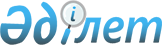 Об утверждении Правил заключения и типовых форм договора залога банковского вклада как способа обеспечения исполнения обязательств по ликвидации последствий операций по недропользованиюПриказ Министра индустрии и инфраструктурного развития Республики Казахстан от 31 марта 2021 года № 147. Зарегистрирован в Министерстве юстиции Республики Казахстан 1 апреля 2021 года № 22452.
      В соответствии с пунктом 7 статьи 57 Кодекса Республики Казахстан от 27 декабря 2017 года "О недрах и недропользовании" ПРИКАЗЫВАЮ:
      1. Утвердить:
      1) Правила заключения договора залога банковского вклада как способа обеспечения исполнения обязательств по ликвидации последствий операций по недропользованию согласно приложению 1 к настоящему приказу;
      2) Типовую форму договора залога банковского вклада, предоставляемого в обеспечение исполнения обязательств по ликвидации последствий операций по разведке твердых полезных ископаемых согласно приложению 2 к настоящему приказу;
      3) Типовую форму договора залога банковского вклада, предоставляемого в обеспечение исполнения обязательств по ликвидации последствий операций по добыче твердых полезных ископаемых согласно приложению 3 к настоящему приказу;
      4) Типовую форму договора залога банковского вклада, предоставляемого в обеспечение исполнения обязательств по ликвидации последствий операций по добыче общераспространенных полезных ископаемых согласно приложению 4 к настоящему приказу;
      5) Типовую форму договора залога банковского вклада, предоставляемого в обеспечение исполнения обязательств по ликвидации последствий операций по использованию пространства недр, проводимых в целях размещения и (или) эксплуатация объектов техногенных минеральных образований горнодобывающего и (или) горно-обогатительного производств согласно, приложению 5 к настоящему приказу;
      6) Типовую форму договора залога банковского вклада, предоставляемого в обеспечение исполнения обязательств по ликвидации последствий операций по старательству согласно приложению 6 к настоящему приказу.
      2. Департаменту недропользования Министерства индустрии и инфраструктурного развития Республики Казахстан в установленном законодательством порядке обеспечить:
      1) государственную регистрацию настоящего приказа в Министерстве юстиции Республики Казахстан;
      2) размещение настоящего приказа на интернет-ресурсе Министерства индустрии и инфраструктурного развития Республики Казахстан после его официального опубликования;
      3) в течение десяти рабочих дней после государственной регистрации настоящего приказа в Министерстве юстиции Республики Казахстан представление в Юридической департамент Министерства индустрии и инфраструктурного развития Республики Казахстан сведений об исполнении мероприятий, предусмотренных подпунктами 1) и 2) настоящего пункта.
      3. Контроль за исполнением настоящего приказа возложить на курирующего вице-министра индустрии и инфраструктурного развития Республики Казахстан.
      4. Настоящий приказ вводится в действие по истечении десяти календарных дней после дня его первого официального опубликования.
      "СОГЛАСОВАНО"
Министерство экологии, геологии
и природных ресурсов
Республики Казахстан Правила заключения договора залога банковского вклада как способа обеспечения исполнения обязательств по ликвидации последствий операций по недропользованию Глава 1. Общие положения
      1. Настоящие правила заключения договора залога банковского вклада в качестве обеспечения исполнения обязательств по ликвидации последствий операций по недропользованию (далее – Правила) разработаны в соответствии с пунктом 7 статьи 57 Кодекса Республики Казахстан от 27 декабря 2017 года "О недрах и недропользовании" (далее – Кодекс) и определяют порядок заключения договора залога банковского вклада в качестве обеспечения исполнения обязательств по ликвидации последствий операций по недропользованию (далее – залог банковского вклада) с государственным органом, выдающим соответствующий вид лицензии на недропользование.
      2. Залог банковского вклада как способ обеспечения исполнения обязательств по ликвидации последствий операций по недропользованию предоставляется в пользу Республики Казахстан в лице государственного органа, выдающего соответствующий вид лицензию на недропользование.
      3. В силу залога банковского вклада Республика Казахстан имеет право в случае неисполнения недропользователем обязательства по ликвидации получить удовлетворение из суммы заложенного банковского вклада преимущественно перед другими кредиторами недропользователя.
      4. Предметом залога может быть только банковский вклад, размещенный в банке второго уровня, в тенге или в иностранной валюте.
      5. Залогодателем по залогу банковского вклада выступает недропользователь по соответствующему виду лицензии на недропользование либо заявитель на выдачу лицензии на разведку твердых полезных ископаемых, получивший уведомление компетентного органа о необходимости предоставления обеспечения исполнения обязательств по ликвидации последствий операций по разведке твердых полезных ископаемых, предусмотренное статьей 188 Кодекса (далее – Заявитель на выдачу лицензии на разведку).
      6. Залогодержателем по залогу банковского вклада выступает Республика Казахстан в лице государственного органа, выдающего следующие виды лицензий на недропользование (далее – государственный орган):
      1) лицензии на разведку твердых полезных ископаемых;
      2) лицензии на добычу твердых полезных ископаемых;
      3) лицензии на добычу общераспространенных полезных ископаемых;
      4) лицензии на использование пространства недр для размещения и (или) эксплуатации объектов размещения техногенных минеральных образований горнодобывающего и (или) горно-обогатительного производств;
      5) лицензии на старательство.
      7. Залог банковского вклада возникает в силу договора залога банковского вклада (далее – договор залога), заключаемого между залогодателем, государственным органом и банком второго уровня, в котором размещен банковский вклад (далее – Банк).
      8. Договор залога заключается на казахском и русском языках в соответствии с типовой формой.
      9. Учет заключенных договоров залога ведется государственным органом, заключившим соответствующий договор залога, в порядке, предусмотренном Правилами представления и учета принятых государственным органом обеспечений исполнения обязательств по ликвидации последствий операций по недропользованию, утверждаемыми уполномоченным органом в области твердых полезных ископаемых на основании пункта 9 статьи 55 Кодекса.
      10. По письменному запросу недропользователя (лица, право недропользования которого прекращено) и (или) банка государственный орган предоставляет в течение 10 (десяти) рабочих дней письменное подтверждение о прекращении залога по договору залога. Глава 2. Порядок заключения договора залога банковского вклада в качестве обеспечения исполнения обязательств по ликвидации последствий операций по недропользованию
      11. Заявление о заключении договора залога (далее – заявление) подается заявителем (залогодателем) в письменной форме и содержит сведения, указанные в приложении 1 к настоящим Правилам. К заявлению прикладываются следующие документы:
      1) три экземпляра проекта договора залога, подписанные залогодателем и Банком на казахском и русском языках;
      2) выписка об остатке и движении денег по банковскому счету, открытому залогодателем по банковскому вкладу, предоставляемому в залог, выданная не ранее дня, предшествующего дню подачи заявления;
      3) документы, подтверждающие полномочия лиц, действующих от имени залогодателя и Банка при подписании договора залога.
      12. Заявление подается на казахском и русском языках. Копии документов, прилагаемых к заявлению, подлежат нотариальному засвидетельствованию. Копии документов, составленных на иностранном языке, прилагаемые к заявлению, представляются с переводом на казахский или русский языки, верность которых подлежит нотариальному удостоверению.
      13. Государственный орган рассматривает представленный проект договора залога и прилагаемые к нему документы на предмет соответствия требованиям Кодекса и настоящих Правил в течение 10 (десяти) рабочих дней со дня их поступления и при отсутствии оснований для отказа в заключении договора залога, подписывает договор залога и вносит сведения о нем в реестр обеспечений исполнения обязательств по ликвидации последствий недропользования (далее – реестр обеспечений) в соответствии с Правилами представления и учета принятых государственным органом обеспечений исполнения обязательств по ликвидации последствий операций по недропользованию, утверждаемыми уполномоченным органом в области твердых полезных ископаемых на основании пункта 9 статьи 55 Кодекса.
      В случае представления проекта договора залога заявителем на выдачу лицензии на разведку твердых полезных ископаемых, вопрос о его заключении рассматривается в течение 5 (пяти) рабочих дней со дня представления проекта договора залога. По результатам рассмотрения государственный орган заключает договор залога и выдает лицензию на разведку твердых полезных ископаемых, либо выносит решение об отказе в заключении договора залога.
      14. При заключении договора залога уполномоченное лицо государственного органа подписывает каждый его экземпляр. Договор залога считается заключенным со дня его подписания уполномоченным лицом государственного органа.
      15. В течение 2 (двух) рабочих дней со дня заключения договора залога два его экземпляра подлежат передаче заявителю (один экземпляр для Банка).
      16. Государственный орган отказывает в заключении договора залога в следующих случаях когда:
      1) договор залога не соответствует требованиям, установленным Кодексом и настоящими Правилами, в том числе типовой форме, не подписан уполномоченными лицами или не содержит печати банка или недропользователя (заявителя на выдачу лицензий на разведку), если такие лица обязаны иметь печать в соответствии с законодательством Республики Казахстан или страны регистрации.
      2) договор залога, представленный заявителем на выдачу лицензии на разведку, подан по истечении срока, установленного частью третьей пункта 1 статьи 188 Кодекса;
      3) не представлены сведения и документы, указанные в пункте 9 настоящих Правил;
      4) сумма банковского вклада, передаваемого в залог заявителем на выдачу лицензии на разведку, в совокупности с другими представляемыми видами обеспечениями (при их наличии) меньше общей суммы обеспечения, требуемой в соответствии с Кодексом для исполнения обязательства по ликвидации последствий операций по разведке твердых полезных ископаемых.
      17. Грамматические или арифметические ошибки, опечатки либо иные подобные ошибки, допущенные в проекте договора залога или прилагаемых к нему документах, не являются основанием для отказа в заключении договора залога. Государственный орган письменно уведомляет недропользователя (заявителя на выдачу лицензии на разведку) о необходимости устранения допущенных ошибок. Допущенные ошибки подлежат исправлению заявителем в течение 7 (семи) рабочих дней со дня получения соответствующего уведомления государственного органа. При этом повторно подаются только те документы, в которых исправляются допущенные ошибки. На период устранения ошибок срок рассмотрения проекта договора залога приостанавливается.
      Неустранение допущенных ошибок в предусмотренный срок также является основанием для отказа в заключении договора залога.
      18. Если в период рассмотрения государственным органом заявления, а также в период устранения недостатков в заявлении или прилагаемых к нему документах срок, предусмотренный частью третьей пункта 1 статьи 188 Кодекса, истек, он считается продленным для целей указанного пункта.
      В случае отказа в заключении договора залога по истечении указанного срока государственный орган отказывает в выдаче лицензии на разведку на основании подпункта 9) пункта 1 статьи 190 Кодекса и направляет соответствующее уведомление.
      19. Отказ в заключении договора залога выносится в письменной форме и должен быть мотивирован.
      20. В случае отказа в заключении договора залога компетентный орган уведомляет об этом недропользователя (заявителя на выдачу лицензии на разведку) в течении 3 (трех) рабочих дней с указанием причин отказа.
      21. Отказ в заключении договора залога может быть обжалован заявителем в соответствии с законодательством Республики Казахстан.
      22. Отказ в заключении договора залога не лишает заявителя права на повторную подачу заявления (для заявителя на получение лицензии на разведку – в пределах срока, установленного частью третьей пункта 1 статьи 188 Кодекса).
      23. Увеличение залогодателем суммы вклада, права по которому предоставлены в залог в соответствии с заключенным договором залога, осуществляется без согласия государственного органа.
      В случае увеличения суммы вклада в связи с увеличением общего размера обязательства по ликвидации, обеспечиваемого, в том числе, залогом банковского вклада, такое увеличение является основанием для внесения соответствующего изменения в заключенный договор залога. Глава 3. Порядок внесения изменений и дополнений в договор залога банковского вклада в качестве обеспечения исполнения обязательств по ликвидации последствий операций по недропользованию
      24. В случае необходимости внесения изменений и (или) дополнений в договор залога, в том числе, в связи с уменьшением требуемой в соответствии с Кодексом суммы обеспечения исполнения обязательства по ликвидации, недропользователь направляет в соответствующий государственный орган проект дополнительного соглашения к договору залога в трех экземплярах вместе с заявлением о его заключении также сведения, указываемые в заявлении о заключении дополнительного соглашения к договору залога банковского вклада, предоставляемого в качестве обеспечения исполнения обязательств по ликвидации последствий операций по недропользованию согласно приложению 2 к настоящим Правилам.
      25. К заявлению прикладываются документы, подтверждающие указанные в нем сведения и проект дополнительного соглашения к договору залога в трех экземплярах, подписанных залогодателем и Банком на казахском и русском языках.
      26. Копии документов, прилагаемых к заявлению, подлежат нотариальному засвидетельствованию. Копии документов, составленных на иностранном языке, прилагаемые к заявлению, представляются с переводом на казахский или русский языки, верность которых подлежит нотариальному удостоверению.
      27. Государственный орган рассматривает поданные документы на предмет соответствия требованиям Кодекса и настоящих Правил в течение 7 (семи) рабочих дней со дня их поступления.
      28. При отсутствии оснований для отказа в заключении дополнительного соглашения к договору залога, предусмотренных пунктом 16 настоящих Правил, уполномоченное лицо государственного органа подписывает каждый экземпляр дополнительного соглашения к договору залога.
      29. Изменения и (или) дополнения в договор залога вступают в силу со дня подписания дополнительного соглашения к договору залога уполномоченным лицом государственного органа.
      30. В течение 2 (двух) рабочих дней со дня подписания проекта изменений и дополнений к договору залога два экземпляра подлежат передаче заявителю (один экземпляр для Банка).
      31. В случаях, предусмотренных Кодексом, сумма вклада, права по которому предоставлены в залог в соответствии с заключенным договором залога, может быть уменьшена.
      32. Уменьшение суммы вклада осуществляется с согласия государственного органа, заключившего договор залога.
      33. Для получения согласия государственного органа недропользователь подает соответствующее заявление. Заявление об уменьшении суммы вклада может быть подано:
      1) после прекращения обязательств по ликвидации на части участка недр (завершения приемки работ по ликвидации или подписания акта обследования) при досрочном отказе недропользователя от такой части участка недр в случае переоформления лицензии на недропользование;
      2) при прогрессивной ликвидации, предусмотренной Кодексом (планом ликвидации), после завершения приемки работ по ликвидации соответствующих последствий и уменьшении общего объема работ по ликвидации.
      34. Заявление об уменьшении суммы вклада составляется в свободной форме и должно содержать подробное обоснование уменьшения суммы вклада в соответствии с пунктом 32 настоящих Правил, в том числе сведения об измененном размере территории участка недр, новой сумме обеспечения.
      35. К заявлению об уменьшении суммы вклада прикладываются следующие документы:
      1) копия подписанного акта ликвидации или акта обследования части участка недр, от которой недропользователь отказался, или на которой проведена прогрессивная ликвидация;
      2) измененный план ликвидации с соответствующими согласованиями и положительными заключениями экспертиз, предусмотренных Кодексом, в случаях, когда наличие такого плана ликвидации обязательно.
      36. Заявление подается на казахском и русском языках. Документы, составленные на иностранном языке, представляются с переводом на государственный или русский языки, верность которых подлежит нотариальному удостоверению. Копии документов, прилагаемых к заявлению, подлежат нотариальному засвидетельствованию.
      37. Государственный орган рассматривает заявление и поданные документы в течение 10 (десяти) рабочих дней со дня их поступления и, в случае их соответствия требованиям Кодекса и настоящих Правил, уведомляет заявителя и Банк о согласии на уменьшение суммы вклада. Государственный орган отказывает в уменьшении суммы вклада, находящегося в залоге, если это приведет к уменьшению общей суммы предоставленного заявителем обеспечения (обеспечений) требуемой в соответствии с Кодексом с учетом вида операции по недропользованию.
      38. После получения уведомления о согласии на уменьшение суммы вклада недропользователь представляет в государственный орган дополнительное соглашение к договору залога в порядке, установленном главой 3 настоящих Правил. Сведения, указываемые в заявлении о заключении договора залога банковского вклада, предоставляемого в качестве обеспечения исполнения обязательств по ликвидации последствий операций по недропользованию
      ___________________
Подпись заявителя или его уполномоченного представителя (в случае подачи заявления 
представителем, прикладывается надлежаще оформленный документ, удостоверяющий полномочия)
      Заявитель: _______________________________________________________________ 
                         (фамилия, имя, отчество (при его наличии) / наименование
      Дата заполнения: "__" __________ 20__ года Сведения, указываемые в заявлении о заключении дополнительного соглашения к договору залога банковского вклада, предоставляемого в качестве обеспечения исполнения обязательств по ликвидации последствий операций по недропользованию
      Прошу заключить дополнительное соглашение к договору залога
      Перечень прилагаемых документов:
      1)__________________________________________________________________; 
2)__________________________________________________________________; 
3)__________________________________________________________________; 
4)__________________________________________________________________. 
             (наименование документов и количество страниц)
      ___________________
      Подпись недропользователя или его уполномоченного представителя (в случае подачи 
заявления представителем, прикладывается надлежаще оформленный документ, 
удостоверяющий полномочия)
      Заявитель: ________________________________________________________________ 
                   (фамилия, имя, отчество (при его наличии) / наименование)
      Дата заполнения: "__" __________ 20__ года        Типовая форма договора залога банковского вклада, предоставляемого в 
 обеспечение исполнения обязательств по ликвидации последствий операций по 
                         разведке твердых полезных ископаемых 
                         №_____ от "____" _____________ года
      __________________________________________________________________________
________________________________________________________________________________
       (полностью фамилия, имя и отчество (при наличии), гражданство, дата рождения, 
 наименование и реквизиты документа, удостоверяющего личность, индивидуальный 
идентификационный номер физического лица, или полное наименование, бизнес-
идентификационный номер, адрес юридического лица, являющегося обладателем права 
недропользования или лицом, получившим уведомление о необходимости предоставления 
обеспечения исполнения обязательств по ликвидации последствий операций по разведке 
твердых полезных ископаемых, предусмотренное статьей 188 Кодекса) (далее – Залогодатель) 
в лице __________________ (должность и имя, фамилия и отчество (при  наличии) 
полностью), действующего  на основании ________________ (вид документа, дата 
и номер) (для юридических лиц),_________________________________________________ 
_____________________________________________________________________________
_____________________________________________________________________________
 (полное наименование государственного органа, заключающего договор залога, бизнес-
идентификационный  номер ____________________ с местонахождением по адресу: 
________________________________________(почтовый индекс, Республика Казахстан, 
область, город, район, населенный пункт, наименование улицы,  номер дома/здания), 
действующий от имени Республики Казахстан (далее – Залогодержатель), в лице  
________________________________ (должность и имя, фамилия и отчество (при наличии) 
уполномоченного  на подписание договора лица), действующего на основании 
_________________________________________________ (вид документа, дата и номер), и 
________________________________________________________________________________
________________________________________________________________________________
(полное наименование банка второго уровня), юридическое лицо, учрежденное в 
соответствии с законодательством_________________________________________________ 
_______________________________________________________________________________
 (Республика Казахстан/страна учреждения (для иностранного юридического лица), бизнес-
идентификационный  номер (для юридических лиц Республики Казахстан и 
филиалов/представительств иностранных юридических лиц  в Республике Казахстан), 
осуществляющее деятельность в качестве банка на основании лицензии № ____ от  
___________ года, выданной ______________________________________________________
                                     (номер и дата лицензии, наименование 
государственного органа,  выдавшего лицензию) (далее – Банк) в лице 
_______________________________________________________________________________,
(должность и имя, фамилия и отчество (при наличии) полностью) действующего на основании 
_______________________________________________________________________________
                               (вид документа, дата и номер),
      Принимая во внимание, что:
      1) залогодатель заключил с Банком договор условного банковского вклада № __________ от ___________ года (номер договора и дата его заключения) в отношении открытого Залогодателю счета в Банке IBAN __________________ (номер) в тенге (иностранной валюте) (далее – Вклад);
      2) залогодатель намерен предоставить Залогодержателю в залог все права по Вкладу на условиях настоящего Договора в качестве обеспечения исполнения своих обязательств по ликвидации последствий операций по разведке твердых полезных ископаемых в соответствии с Кодексом Республики Казахстан "О недрах и недропользовании" (далее – Кодекс) на _________________________________
      (для действующей лицензии на разведку твердых полезных ископаемых указать "предоставленном" или при выдаче лицензии на разведку твердых полезных ископаемых указать "предоставляемом")
      участке недр (далее – Участок разведки) по выданной (подлежащей выдаче) лицензии на разведку твердых  полезных ископаемых ___________________________________________________ (далее – Лицензия),(для действующей лицензии на разведку твердых полезных ископаемых указать ее номер лицензии и  дату выдачи; при выдаче лицензии на разведку твердых полезных ископаемых указать "включающей блок  (блоки)" и код блока (коды блоков) в соответствии с уведомлением компетентного органа о необходимости  предоставления обеспечения исполнения обязательств по ликвидации последствий операций по разведке  твердых полезных ископаемых)
      Залогодержатель, Залогодатель и Банк, именуемые совместно – "Стороны" или как указано выше, заключили настоящий договор залога банковского вклада (далее – Договор) о нижеследующем: Раздел 1. Термины и определения
      В настоящем договоре применяются следующие термины и определения:
      1) акт ликвидации – документ, подписываемый в соответствии с Кодексом, подтверждающий исполнение (прекращение) обязательств по ликвидации последствий операций по разведке, проводимых на Участке разведки;
      2) акт обследования – документ, подписываемый в соответствии с Кодексом, подтверждающий прекращение обязательств по ликвидации последствий операций по разведке на Участке разведки в силу отсутствия нарушения земной поверхности (дна водоемов) или иных последствий проведения операций на Участке разведки, требующих ликвидации;
      3) сумма Вклада – совокупная денежная сумма по Вкладу в любой момент времени в течение срока действия настоящего Договора;
      4) методика – Методика определения размера обеспечения за один блок, утвержденная приказом Министра по инвестициям и развитию Республики Казахстан от 24 мая 2018 года № 373 (зарегистрирован в Реестре государственной регистрации нормативных правовых актов Республики Казахстан № 17033).
      Все иные термины и определения, используемые в настоящем Договоре, если прямо не предусмотрено иное, имеют значения, предусмотренные Кодексом и гражданским законодательством Республики Казахстан. Раздел 2. Предмет залога
      1. В обеспечение надлежащего исполнения обязательств Залогодателя по ликвидации 
последствий операций по разведке твердых полезных ископаемых на Участке разведки в размере  
___________________________________________________________________________тенге
(указать цифрами и прописью общую сумму обеспечения, рассчитанную согласно Методике) 
Залогодатель предоставляет Залогодержателю в залог все права требования Залогодателя по 
договору банковского Вклада, включая права требования в отношении вознаграждения и 
денег, вносимых в будущем по Вкладу (далее – Предмет залога).
      2. Банк и Залогодатель подтверждают, что на дату подписания ими настоящего 
Договора сумма принятого Банком Вклада составляет 
__________________________________________________________________________ тенге,
                   (указать цифрами и прописью общую сумму вклада)
      что подтверждается выпиской Банка об остатке и движении денег по банковскому счету №____________ от_______________ года, открытому по Вкладу.
      3. Срок исполнения обязательства в полном объеме, обеспечиваемого залогом по настоящему Договору, наступает по истечении срока, предусмотренного пунктом 2 статьи 197 Кодекса.
      4. Залогодатель заверяет Залогодержателя и Банк в том, что на дату заключения настоящего Договора Предмет залога юридически и фактически не обременен правами третьих лиц.
      5. Банк заверяет Залогодержателя в том, что на дату подписания настоящего Договора письменно не извещен Залогодателем о залоге прав по Вкладу в пользу другого лица или других лиц.
      6. Банк считается уведомленным о залоге Вклада с даты подписания Договора Залогодержателем.
      7. До прекращения залога по настоящему Договору Сумма Вклада может быть в любое время увеличена Залогодателем без письменного согласия Залогодержателя или Банка, с последующим письменным уведомлением Залогодержателя в течение пяти рабочих дней после такого увеличения. К уведомлению прикладывается оригинал и копия квитанции о пополнении (взносе денег) вклада или другого документа, выдаваемого Банком. Оригинал квитанции подлежит возврату Залогодателю после сверки Залогодержателем.
      8. Стороны согласились, что до прекращения залога по настоящему Договору Залогодатель не вправе требовать полного или частичного возврата Вклада, кроме частичного возврата суммы Вклада с письменного согласия Залогодержателя, которое может быть дано в соответствии с Кодексом в случаях:
      1) уменьшения общей суммы обеспечения исполнения обязательства по ликвидации при отказе Залогодателем от части Участка разведки, при условии, что это не приведет к снижению общей суммы обеспечения по Участку разведки, требуемой в соответствии с Кодексом;
      2) предоставления Залогодателем иного обеспечения исполнения обязательства, указанного в пункте 1 настоящего Договора, при условии, что покрываемая им сумма в совокупности с фактической Суммой Вклада составляет не менее общей суммы обеспечения, требуемой и рассчитанной в соответствии с Кодексом. Раздел 3. Права и обязанности Залогодателя
      9. Залогодатель обязуется:
      1) без согласия Залогодержателя не передавать или иным образом распоряжаться правами по Вкладу и соответствующему счету в Банке, если иное не предусмотрено настоящим Договором;
      2) не предоставлять в пользу какого-либо лица, кроме Залогодержателя, какого-либо права в отношении и (или) интерес в Предмете залога;
      3) немедленно письменно извещать Залогодержателя о любом распоряжении, указании, разрешении, извещении или любом другом документе, который касается или может коснуться Предмета залога, и получен Залогодателем от какой-либо третьей стороны (в том числе о возникновении обстоятельств, создающих угрозу утраты Залогодателем прав на Предмет залога и (или) наличию и сохранности Предмета залога);
      4) в случае возникновения угрозы и (или) наступления факта уменьшения размера залоговой стоимости, утраты Предмета залога, а также в случае наложения ареста или иного обременения на Предмет залога в рамках исполнительного производства по вступившим в законную силу решениям судов, арбитражей, по искам третьих лиц имущественного характера, по требованию Залогодержателя предоставить в залог иной банковский вклад в банке второго уровня в срок, предусмотренный Кодексом;
      5) в случае обращения взыскания добросовестно сотрудничать и оказывать содействие любым действиям Залогодержателя, осуществляемым в соответствии настоящим Договором;
      6) нести все расходы, в том числе по заключению и оформлению настоящего Договора;
      7) сообщить Залогодержателю о своей предстоящей ликвидации, реорганизации, а также о принятии в отношении него реабилитационной процедуры, в течение 3 (трех) рабочих дней со дня, когда Залогодателю (юридическому лицу) стало об этом известно.
      10. Залогодатель вправе:
      1) требовать частичного возврата суммы Вклада в случаях, предусмотренных пунктом 8 настоящего Договора;
      2) прекратить обращение взыскания на Предмет залога в любое время посредством исполнения обеспеченного залогом обязательства;
      3) получить деньги по Вкладу, оставшиеся после обращения взыскания на Предмет залога Залогодержателем в соответствии с настоящим Договором;
      4) вносить дополнительные суммы по Вкладу (пополнение);
      5) после полного прекращения обязательств по ликвидации последствий операций по недропользованию, проводимых по Лицензии, требовать от Залогодержателя принятия мер, необходимых от Залогодержателя в соответствии с законодательством Республики Казахстан для снятия обременения с Предмета залога. Раздел 4. Права и обязанности Залогодержателя
      11. Залогодержатель вправе:
      1) запрашивать у Залогодателя или Банка выписки об остатке и движении денег по Вкладу, которые должны быть предоставлены Залогодержателю в течение 5 (пяти) рабочих дней после получения соответствующего письменного требования;
      2) требовать от Залогодателя незамедлительного совершения всех и любых действий, необходимых в рамках законодательства Республики Казахстан для поддержания, защиты или замены Предмета залога, и по своему усмотрению требовать получения от Залогодателя полного возмещения любых обоснованных затрат и расходов, понесенных Залогодержателем при принятии таких мер самостоятельно;
      3) требовать от любого лица (в том числе и от Залогодателя) прекращения любого посягательства на Предмет залога, угрожающего его утратой;
      4) в случае, предусмотренном настоящим Договором и Кодексом, по своему выбору получить удовлетворение за счет всего Предмета залога, либо за счет его части, сохраняя возможность впоследствии получить удовлетворение за счет оставшейся части.
      12. Залогодержатель обязан:
      1) выдавать, в случае необходимости, Залогодателю любые необходимые справки и сведения для осуществления прав Залогодателя;
      2) после полного исполнения Залогодателем своих обязательств, обеспеченных Предметом залога, принять меры, требуемые от Залогодержателя в соответствии с Кодексом и иным законодательством Республики Казахстан для прекращения залога. Раздел 5. Обращение взыскания на Предмет залога
      13. В соответствии с настоящим Договором Залогодержатель имеет право в случае неисполнения или ненадлежащего исполнения Залогодателем обеспеченного залогом обязательства получить удовлетворение путем обращения взыскания на Предмет залога.
      14. Стороны соглашаются, что обращение взыскания на Предмет залога (реализация Предмета залога) производится во внесудебном порядке путем передачи Банком Залогодержателю всех денег, причитающихся по Вкладу, по первому письменному требованию Залогодержателя, а при невозможности передачи денег в момент обращения взыскания на Предмет залога – путем перехода к Залогодержателю прав по Вкладу по его письменному уведомлению. При этом Банк и Залогодатель подтверждают свое согласие на такой переход к Залогодержателю прав по Вкладу.
      15. Для обращения взыскания на Предмет залога в соответствии с настоящим Договором без согласия Залогодателя или Банка Залогодержателем или иным государственным органом, действующим в интересах Республики Казахстан, может быть назначено и уполномочено любое лицо.
      16. Залогодатель и Банк обязуются не противодействовать в любой форме Залогодержателю при принятии мер по обращению взыскания на Предмет залога.
      17. Залогом по настоящему Договору обеспечивается требование Залогодержателя по стоимости ликвидации последствий недропользования по Лицензии в том размере, какую она имеет к моменту фактического удовлетворения, включая возмещение расходов по обращению взыскания и прочие издержки. Раздел 6. Прекращение залога
      18. Залог, предоставленный Залогодержателю по настоящему Договору, прекращается:
      1) при прекращении обязательства по ликвидации последствий операций по недропользованию на Участке разведки после подписания в соответствии с Кодексом соответствующего Акта ликвидации или Акта обследования;
      2) в случае выдачи Залогодателю лицензии на добычу твердых полезных ископаемых в отношении всего Участка разведки на основании исключительного права в соответствии Кодексом;
      3) в случае обращения взыскания на Предмет залога в соответствии с настоящим Договором;
      4) с письменного согласия Залогодержателя при переходе права недропользования и предоставлении новым недропользователем по Лицензии другого надлежащего обеспечения исполнения обязательства по ликвидации последствий операций по разведке твердых полезных ископаемых в соответствии с законодательством Республики Казахстан;
      5) при замене с письменного согласия Залогодержателя заложенного Вклада другим способом обеспечения исполнения обязательства Залогодателя по ликвидации последствий операций по разведке твердых полезных ископаемых на Участке разведки в соответствии с законодательством Республики Казахстан.
      19. По письменному запросу Залогодателя и (или) Банка Залогодержатель в течение 10 (десяти) рабочих дней обязан предоставить письменное подтверждение о внесении в реестр обеспечений записи о прекращении залога по настоящему Договору. Раздел 7. Порядок разрешения споров
      20. Настоящий Договор, а также все правоотношения, возникающие в связи с исполнением настоящего Договора, регулируются и подлежат толкованию в соответствии с действующим законодательством Республики Казахстан.
      21. Все споры и разногласия, связанные с изменением, расторжением и исполнением настоящего Договора, подлежат разрешению в судебном порядке, предусмотренном гражданским законодательством Республики Казахстан. Раздел 8. Уведомления
      22. Любое уведомление или сообщение, направляемое Сторонами друг другу по Договору, совершается в письменной форме и за подписью уполномоченного лица. Такое уведомление или сообщение считается направленным надлежащим образом, если оно доставлено нарочным либо заказной почтой по соответствующим адресам местонахождения Сторон. В случае реорганизации, упразднения Залогодержателя или передачи его функций и полномочий по приему обеспечений исполнения обязательств по ликвидации последствий операций по разведке твердых полезных ископаемых на Участке разведки, в том числе прав и обязанностей по настоящему Договору, другому государственному юридическому лицу в соответствии с законодательством Республики Казахстан, уведомление Залогодержателя должно быть направлено по адресу местонахождения правопреемника или такого государственного юридического лица. Раздел 9. Прочие условия
      23. Залогодатель не вправе уступать, передать, осуществлять новацию или отчуждать свои права или обязательства по настоящему Договору без предварительного письменного согласия Залогодержателя.
      24. Залогодержатель вправе уступать свои права или обязательства по настоящему Договору без согласия других Сторон в соответствии с законодательством Республики Казахстан.
      25. В случае перехода права собственности на Предмет залога от Залогодателя к другому лицу в порядке универсального правопреемства право залога сохраняет силу, и правопреемник Залогодателя обладает всеми правами и несет все обязанности Залогодателя по настоящему Договору.
      26. В случае реорганизации, упразднения Залогодержателя или передачи его функций и полномочий по приему обеспечений исполнения обязательств по ликвидации последствий операций по разведке твердых полезных ископаемых на Участке разведки, в том числе по настоящему Договору, права и обязанности Залогодержателя по настоящему Договору переходят соответствующему государственному юридическому лицу в соответствии с законодательством Республики Казахстан без согласия других Сторон.
      27. Изменения или дополнения в настоящий Договор вступают в силу только если они совершены в письменной форме и подписаны уполномоченными представителями Сторон, если иное не предусмотрено в настоящем Договоре.
      28. Настоящий Договор заключен "__" __________ 20__ года.
      29. Настоящий Договор составлен на казахском и русском языках в 3 (трех) экземплярах, имеющих одинаковую юридическую силу, по одному экземпляру для каждой из Сторон. Раздел 10. Юридические адреса и реквизиты Сторон  Типовая форма договора залога банковского вклада, предоставляемого в обеспечение 
 исполнения обязательств по ликвидации последствий операций по добыче твердых 
             полезных ископаемых №_____ от "____" _____________ года
      __________________________________________________________________________
________________________________________________________________________________
 (полностью фамилия, имя и отчество (при наличии), гражданство, дата рождения, 
наименование и реквизиты  документа, удостоверяющего личность, индивидуальный 
идентификационный номер физического лица, или  полное наименование, бизнес-
идентификационный номер, адрес юридического лица, являющегося  обладателем права 
недропользования) (далее – Залогодатель) в лице __________________ (должность и имя,  
фамилия и отчество (при наличии) полностью), действующего на основании 
________________ (вид документа,  дата и номер) (для юридических лиц),
________________________________________________________________________________
________________________________________________________________________________
 (полное наименование государственного органа, заключающего договор залога, бизнес-
идентификационный  номер _________________ с местонахождением по адресу: 
___________________________________________(почтовый индекс, Республика Казахстан, 
область, город, район, населенный пункт, наименование улицы,  номер дома/здания), 
действующий от имени Республики Казахстан (далее – Залогодержатель), в лице  
________________________________ (должность и имя, фамилия и отчество (при наличии) 
уполномоченного  на подписание договора лица), действующего на основании 
_____________________ (вид документа, дата и  номер), 
и_______________________________________________________________________________
 (полное наименование банка второго уровня), юридическое лицо, учрежденное в 
соответствии с  законодательством ____________________________________________________________________________
(Республика Казахстан/страна учреждения (для иностранного юридического лица), 
бизнес-идентификационный  номер (для юридических лиц Республики Казахстан и 
филиалов/представительств иностранных юридических  лиц в Республике Казахстан), 
осуществляющее деятельность в качестве банка на основании лицензии № ____ от 
___________ года, выданной ____________ (номер и дата лицензии, наименование 
государственного  органа, выдавшего лицензию) (далее – Банк) в лице 
__________________________________________________________________________,  
(должность и имя, фамилия и отчество (при наличии) полностью) действующего на 
основании ____________  (вид документа, дата и номер),
      Принимая во внимание, что:
      1) Залогодатель заключил с Банком договор условного банковского вклада № __________ от ___________ года (номер договора и дата его заключения) в отношении открытого Залогодателю счета в Банке IBAN __________________ (номер) в тенге (иностранной валюте) (далее – Вклад);
      2) Залогодатель намерен предоставить Залогодержателю в залог все права по Вкладу на условиях настоящего  Договора в качестве обеспечения исполнения своих обязательств по ликвидации последствий операций по  добыче твердых полезных ископаемых в соответствии с Кодексом Республики Казахстан "О недрах и  недропользовании" (далее – Кодекс) на предоставленном участке недр (далее – Участок добычи) по лицензии  на добычу твердых полезных ископаемых _________________________________________ (далее – Лицензия),   (указать номер лицензии и дату выдачи)
      Залогодержатель, Залогодатель и Банк, именуемые совместно – "Стороны" или как указано выше, заключили настоящий договор залога банковского вклада (далее – Договор) о нижеследующем: Раздел 1. Термины и определения
      В настоящем договоре применяются следующие термины и определения:
      1) акт ликвидации – документ, подписываемый в соответствии с Кодексом, подтверждающий исполнение (прекращение) обязательств по ликвидации последствий операций по добыче, проводимых на Участке добычи;
      2) акт обследования – документ, подписываемый в соответствии с Кодексом, и подтверждающий прекращение обязательств по ликвидации последствий операций по добыче на Участке добычи, в силу отсутствия нарушения земной поверхности (дна водоемов) или иных последствий проведения операций на Участке добычи, требующих ликвидации;
      3) сумма Вклада – совокупная денежная сумма по Вкладу в любой момент времени в течение срока действия настоящего Договора;
      5) методика – Методика расчета приблизительной стоимости ликвидации последствий операций по добыче твердых полезных ископаемых, утвержденная приказом Министра по инвестициям и развитию Республики Казахстан от 24 мая 2018 года № 386 (зарегистрирован в Реестре государственной регистрации нормативных правовых актов Республики Казахстан № 17048);
      4) инструкция – Инструкция по составлению плана ликвидации, утвержденная приказом Министра по инвестициям и развитию Республики Казахстан от 24 мая 2018 года № 386 (зарегистрирован в Реестре государственной регистрации нормативных правовых актов Республики Казахстан № 17048);
      5) план ликвидации – документ, содержащий описание мероприятий по выводу из эксплуатации рудника и других производственных и инфраструктурных объектов, расположенных на Участке добычи, по рекультивации земель, нарушенных в результате проведения операций по добыче, мероприятий по проведению прогрессивной ликвидации, иных работ по ликвидации последствий операций по добыче, а также расчет приблизительной стоимости таких мероприятий по ликвидации.
      Все иные термины и определения, используемые в настоящем Договоре, если прямо не предусмотрено иное, имеют значения, предусмотренные Кодексом и гражданским законодательством Республики Казахстан. Раздел 2. Предмет залога
      1. В обеспечение надлежащего исполнения обязательств Залогодателя по ликвидации последствий  операций по добыче твердых полезных ископаемых на Участке добычи в размере __________________ тенге (указать цифрами и прописью общую сумму обеспечения, рассчитанную согласно Методике и указанную в  Плане ликвидации) Залогодатель предоставляет Залогодержателю в залог все права требования Залогодателя  по договору банковского Вклада, включая права требования в отношении вознаграждения и денег, вносимых  в будущем по Вкладу (далее – Предмет залога).
      2. Банк и Залогодатель подтверждают, что на дату подписания ими настоящего Договора сумма принятого Банком Вклада составляет 
      _______________________________________________________________ тенге,
                   (указать цифрами и прописью общую сумму вклада)
      что подтверждается выпиской Банка об остатке и движении денег по банковскому счету №____________от_______________ года, открытому по Вкладу.
      3. Срок исполнения обязательства в полном объеме, обеспечиваемого залогом по настоящему Договору, наступает в определяемый в соответствии с Инструкцией срок согласно __________________ Плана ликвидации.(указать структурный элемент плана ликвидации, в котором содержатся сведения о сроке завершения  ликвидации последствий недропользования на Участке добычи)
      4. Залогодатель заверяет Залогодержателя и Банк в том, что на дату заключения настоящего Договора Предмет залога юридически и фактически не обременен правами третьих лиц.
      5. Банк заверяет Залогодержателя в том, что на дату подписания настоящего Договора письменно не извещен Залогодателем о залоге прав по Вкладу в пользу другого лица или других лиц.
      6. Банк считается уведомленным о залоге Вклада с даты подписания Договора Залогодержателем.
      7. До прекращения залога по настоящему Договору Сумма Вклада может быть в любое время увеличена Залогодателем без письменного согласия Залогодержателя или Банка, с последующим письменным уведомлением Залогодержателя в течение 5 (пяти) рабочих дней после такого увеличения. К уведомлению прикладывается оригинал и копия квитанции о пополнении (взносе денег) вклада или другого документа, выдаваемого Банком. Оригинал квитанции подлежит возврату Залогодателю после сверки Залогодержателем.
      8. Стороны согласились, что до прекращения залога по настоящему Договору Залогодатель не вправе требовать полного или частичного возврата Вклада, кроме частичного возврата суммы Вклада с письменного согласия Залогодержателя, которое может быть дано в соответствии с Кодексом в случаях:
      1) уменьшения общей суммы обеспечения исполнения обязательства по ликвидации при завершении прогрессивной ликвидации при условии, что это не приведет к снижению общей суммы обеспечения по Участку добычи, требуемой в соответствии с Кодексом;
      2) предоставления Залогодателем иного обеспечения исполнения обязательства, указанного в пункте 1 настоящего Договора, при условии, что покрываемая им сумма в совокупности с фактической Суммой Вклада составляет не менее общей суммы обеспечения, требуемой и рассчитанной в соответствии с Кодексом. Раздел 3. Права и обязанности Залогодателя
      9. Залогодатель обязуется:
      1) без согласия Залогодержателя не передавать или иным образом распоряжаться правами по Вкладу и соответствующему счету в Банке, если иное не предусмотрено настоящим Договором;
      2) не предоставлять в пользу какого-либо лица, кроме Залогодержателя, какого-либо права в отношении и (или) интерес в Предмете залога;
      3) немедленно письменно извещать Залогодержателя о любом распоряжении, указании, разрешении, извещении или любом другом документе, который касается или может коснуться Предмета залога, и получен Залогодателем от какой-либо третьей стороны (в том числе о возникновении обстоятельств, создающих угрозу утраты Залогодателем прав на Предмет залога и (или) наличию и сохранности Предмета залога);
      4) в случае возникновения угрозы и (или) наступления факта уменьшения размера залоговой стоимости, утраты Предмета залога, а также в случае наложения ареста или иного обременения на Предмет залога в рамках исполнительного производства по вступившим в законную силу решениям судов, арбитражей, по искам третьих лиц имущественного характера, по требованию Залогодержателя предоставить в залог иной банковский вклад в банке второго уровня в срок, предусмотренный Кодексом;
      5) в случае обращения взыскания добросовестно сотрудничать и оказывать содействие любым действиям Залогодержателя, осуществляемым в соответствии настоящим Договором;
      6) нести все расходы, в том числе по заключению и оформлению настоящего Договора;
      7) сообщить Залогодержателю о своей предстоящей ликвидации, а также о принятии в отношении него реабилитационной процедуры, реорганизации в течение 3 (трех) рабочих дней со дня, когда Залогодателю (юридическому лицу) стало об этом известно.
      10. Залогодатель вправе:
      1) требовать частичного возврата суммы Вклада в случаях, предусмотренных пунктом 8 настоящего Договора;
      2) прекратить обращение взыскания на Предмет залога в любое время посредством исполнения обеспеченного залогом обязательства;
      3) получить деньги по Вкладу, оставшиеся после обращения взыскания на Предмет залога Залогодержателем в соответствии с настоящим Договором;
      4) вносить дополнительные суммы по Вкладу (пополнение);
      5) после полного прекращения обязательств по ликвидации последствий операций по недропользованию, проводимых по Лицензии, требовать от Залогодержателя принятия мер, необходимых от Залогодержателя в соответствии с законодательством Республики Казахстан для снятия обременения с Предмета залога. Раздел 4. Права и обязанности Залогодержателя
      11. Залогодержатель вправе:
      1) запрашивать у Залогодателя или Банка выписки об остатке и движении денег по Вкладу, которые должны быть предоставлены Залогодержателю в течение 5 (пяти) рабочих дней после получения соответствующего письменного требования;
      2) требовать от Залогодателя незамедлительного совершения всех и любых действий, необходимых в рамках законодательства Республики Казахстан для поддержания, защиты или замены Предмета залога, и по своему усмотрению требовать получения от Залогодателя полного возмещения любых обоснованных затрат и расходов, понесенных Залогодержателем при принятии таких мер самостоятельно;
      3) требовать от любого лица (в том числе и от Залогодателя) прекращения любого посягательства на Предмет залога, угрожающего его утратой;
      4)в случае, предусмотренном настоящим Договором и Кодексом, по своему выбору получить удовлетворение за счет всего Предмета залога, либо за счет его части, сохраняя возможность впоследствии получить удовлетворение за счет оставшейся части.
      12. Залогодержатель обязан:
      1) выдавать, в случае необходимости, Залогодателю любые необходимые справки и сведения для осуществления прав Залогодателя;
      2) после полного исполнения Залогодателем своих обязательств, обеспеченных Предметом залога, принять меры, требуемые от Залогодержателя в соответствии с Кодексом и иным законодательством Республики Казахстан для прекращения залога. Раздел 5. Обращение взыскания на Предмет залога
      13. В соответствии с настоящим Договором Залогодержатель имеет право в случае неисполнения или ненадлежащего исполнения Залогодателем обеспеченного залогом обязательства получить удовлетворение путем обращения взыскания на Предмет залога.
      14. Стороны соглашаются, что обращение взыскания на Предмет залога (реализация Предмета залога) производится во внесудебном порядке путем передачи Банком Залогодержателю всех денег, причитающихся по Вкладу, по первому письменному требованию Залогодержателя, а при невозможности передачи денег в момент обращения взыскания на Предмет залога – путем перехода к Залогодержателю прав по Вкладу по его письменному уведомлению. При этом Банк и Залогодатель подтверждают свое согласие на такой переход к Залогодержателю прав по Вкладу.
      15. Для обращения взыскания на Предмет залога в соответствии с настоящим Договором без согласия Залогодателя или Банка Залогодержателем или иным государственным органом, действующим в интересах Республики Казахстан, может быть назначено и уполномочено любое лицо.
      16. Залогодатель и Банк обязуются не противодействовать в любой форме Залогодержателю при принятии мер по обращению взыскания на Предмет залога.
      17. Залогом по настоящему Договору обеспечивается требование Залогодержателя по стоимости ликвидации последствий недропользования по Лицензии в том размере, какую она имеет к моменту фактического удовлетворения, включая возмещение расходов по обращению взыскания и прочие издержки. Раздел 6. Прекращение залога
      18. Залог, предоставленный Залогодержателю по настоящему Договору, прекращается:
      1) при прекращении обязательства по ликвидации последствий операций по недропользованию на Участке добычи после подписания в соответствии с Кодексом соответствующего Акта ликвидации или Акта обследования;
      2) в случае обращения взыскания на Предмет залога в соответствии с настоящим Договором;
      3) с письменного согласия Залогодержателя при переходе права недропользования и предоставлении новым недропользователем по Лицензии другого надлежащего обеспечения исполнения обязательств по ликвидации последствий операций по добыче твердых полезных ископаемых в соответствии с законодательством Республики Казахстан;
      4) при замене с письменного согласия Залогодержателя заложенного Вклада другим способом обеспечения исполнения обязательства Залогодателя по ликвидации последствий операций по добыче твердых полезных ископаемых на Участке добычи в соответствии с законодательством Республики Казахстан.
      19. По письменному запросу Залогодателя и (или) Банка Залогодержатель в течение 10 (десяти) рабочих дней обязан предоставить письменное подтверждение о внесении в реестр обеспечений записи о прекращении залога по настоящему Договору. Раздел 7. Порядок разрешения споров
      20. Настоящий Договор, а также все правоотношения, возникающие в связи с исполнением настоящего Договора, регулируются и подлежат толкованию в соответствии с действующим законодательством Республики Казахстан.
      21. Все споры и разногласия, связанные с изменением, расторжением и исполнением настоящего Договора, подлежат разрешению в судебном порядке, предусмотренном гражданским законодательством Республики Казахстан. Раздел 8. Уведомления
      22. Любое уведомление или сообщение, направляемое Сторонами друг другу по Договору, совершается в письменной форме и за подписью уполномоченного лица. Такое уведомление или сообщение считается направленным надлежащим образом, если оно доставлено нарочным либо заказной почтой по соответствующим адресам местонахождения Сторон. В случае реорганизации, упразднения Залогодержателя или передачи его функций и полномочий по приему обеспечений исполнения обязательств по ликвидации последствий операций по добыче твердых полезных ископаемых на Участке добычи, в том числе прав и обязанностей по настоящему Договору, другому государственному юридическому лицу в соответствии с законодательством Республики Казахстан, уведомление Залогодержателя должно быть направлено по адресу местонахождения правопреемника или такого государственного юридического лица. Раздел 9. Прочие условия
      23. Залогодатель не вправе уступать, передать, осуществлять новацию или отчуждать свои права или обязательства по настоящему Договору без предварительного письменного согласия Залогодержателя.
      24. Залогодержатель вправе уступить свои права или обязательства по настоящему Договору без согласия других Сторон в соответствии с законодательством Республики Казахстан.
      25. В случае перехода права собственности на Предмет залога от Залогодателя к другому лицу в порядке универсального правопреемства право залога сохраняет силу, и правопреемник Залогодателя обладает всеми правами и несет все обязанности Залогодателя по настоящему Договору.
      26. В случае реорганизации, упразднения Залогодержателя или передачи его функций и полномочий по приему обеспечений исполнения обязательств по ликвидации последствий операций по добыче твердых полезных ископаемых на Участке добычи, в том числе по настоящему Договору, права и обязанности Залогодержателя по настоящему Договору переходят соответствующему государственному юридическому лицу в соответствии с законодательством Республики Казахстан без согласия других Сторон.
      27. Изменения или дополнения в настоящий Договор вступают в силу только если они совершены в письменной форме и подписаны уполномоченными представителями Сторон, если иное не предусмотрено в настоящем Договоре.
      28. Настоящий Договор заключен "__" __________ 20__ года.
      29. Настоящий Договор составлен на казахском и русском языках в 3 (трех) экземплярах, имеющих одинаковую юридическую силу, по одному экземпляру для каждой из Сторон. Раздел 10. Юридические адреса и реквизиты Сторон              Типовая форма договора залога банковского вклада, предоставляемого в 
 обеспечение исполнения обязательств по ликвидации последствий операций по добыче 
                   общераспространенных полезных ископаемых 
                         №_____ от "____" _____________ года
      ________________________________________________________________________________
________________________________________________________________________________
(полностью фамилия, имя и отчество (при наличии), гражданство, дата рождения, 
наименование и реквизиты документа, удостоверяющего личность, индивидуальный 
идентификационный номер физического лица, или полное наименование, бизнес-
идентификационный номер, адрес юридического лица, являющегося  обладателем права 
недропользования) (далее – Залогодатель) в лице 
______________________________________________________________________________ 
 (должность и имя,  фамилия и отчество (при наличии) полностью), 
действующего на основании ______________________________________________________
             (вид документа,  дата и номер) (для юридических лиц),
________________________________________________________________________________
________________________________________________________________________________
 (полное наименование государственного органа, заключающего договор залога, бизнес- 
идентификационный номер __________________________ с местонахождением по адресу:
      _________________________________________________________________________
 (почтовый индекс, Республика Казахстан,  область, город, район, населенный пункт, 
наименование улицы, номер дома/здания), 
действующий от имени  Республики Казахстан (далее – Залогодержатель), в лице 
_______________________________________________________________________________ 
 (должность и имя,  фамилия и отчество (при наличии) уполномоченного на подписание договора лица), 
действующего на основании _______________________________________________________ 
                                     (вид документа, дата и номер), и
________________________________________________________________________________
 (полное наименование банка второго уровня), юридическое лицо, учрежденное в 
соответствии с законодательством  
________________________________________________________________________________
 (Республика Казахстан/страна учреждения (для иностранного юридического лица), 
бизнес-идентификационный  номер (для юридических лиц Республики Казахстан и 
филиалов/представительств иностранных юридических лиц  в Республике Казахстан), 
осуществляющее деятельность в качестве банка на основании лицензии № ____  от 
___________ года, выданной ____________ (номер и дата лицензии, наименование 
государственного органа,  выдавшего лицензию) (далее – Банк) в лице 
_______________________________________________________________________________,
 (должность и имя, фамилия и отчество (при наличии) полностью) 
действующего на основании _____________  (вид документа, дата и номер),
      Принимая во внимание, что:
      1) Залогодатель заключил с Банком договор условного банковского вклада № __________ от ___________ года (номер договора и дата его заключения) в отношении открытого Залогодателю счета в Банке IBAN __________________ (номер) в тенге (иностранной валюте) (далее – Вклад);
      2) Залогодатель намерен предоставить Залогодержателю в залог все права по Вкладу на условиях  настоящего Договора в качестве обеспечения исполнения своих обязательств по ликвидации последствий  операций по добыче общераспространенных полезных ископаемых в соответствии с Кодексом Республики  Казахстан "О недрах и недропользовании" (далее – Кодекс) на предоставленном участке недр (далее –  Участок добычи) по лицензии на добычу общераспространенных полезных ископаемых_____________________________________________ (далее – Лицензия),
                   (указать номер лицензии и дату выдачи)
      Залогодержатель, Залогодатель и Банк, именуемые совместно – "Стороны" или как указано выше, заключили настоящий договор залога банковского вклада (далее – Договор) о нижеследующем: Раздел 1. Термины и определения
      В настоящем договоре применяются следующие термины и определения:
      1) акт ликвидации – документ, подписываемый в соответствии с Кодексом, подтверждающий исполнение (прекращение) обязательств по ликвидации последствий операций по добыче, проводимых на Участке добычи;
      2) акт обследования – документ, подписываемый в соответствии с Кодексом, и подтверждающий прекращение обязательств по ликвидации последствий операций по добыче на Участке добычи, проводимых по Лицензии, в силу отсутствия нарушения земной поверхности (дна водоемов) или иных последствий проведения операций на Участке добычи, требующих ликвидации;
      3) сумма Вклада – совокупная денежная сумма по Вкладу в любой момент времени в течение срока действия настоящего Договора;
      4) методика – Методика расчета приблизительной стоимости ликвидации последствий операций по добыче твердых полезных ископаемых, утвержденная приказом Министра по инвестициям и развитию Республики Казахстан от 24 мая 2018 года № 386 (зарегистрирован в Реестре государственной регистрации нормативных правовых актов Республики Казахстан № 17048);
      5) инструкция – Инструкция по составлению плана ликвидации, утвержденная приказом Министра по инвестициям и развитию Республики Казахстан от 24 мая 2018 года № 386 (зарегистрирован в Реестре государственной регистрации нормативных правовых актов Республики Казахстан № 17048);
      6) план ликвидации – документ, содержащий описание мероприятий по выводу из эксплуатации рудника и других производственных и инфраструктурных объектов, расположенных на Участке добычи, по рекультивации земель, нарушенных в результате проведения операций по добыче, мероприятий по проведению прогрессивной ликвидации, иных работ по ликвидации последствий операций по добыче, а также расчет приблизительной стоимости таких мероприятий по ликвидации.
      Все иные термины и определения, используемые в настоящем Договоре, если прямо не предусмотрено иное, имеют значения, предусмотренные Кодексом и гражданским законодательством Республики Казахстан. Раздел 2. Предмет залога
      1. В обеспечение надлежащего исполнения обязательств Залогодателя по ликвидации последствий  операций по добыче общераспространенных полезных ископаемых на Участке добычи в размере  ____________________________ тенге(указать цифрами и прописью общую сумму обеспечения, рассчитанную согласно Методике и указанную  в Плане ликвидации)Залогодатель предоставляет Залогодержателю в залог все права требования Залогодателя по договору  банковского Вклада, включая права требования в отношении вознаграждения и денег, вносимых в будущем  по Вкладу (далее – Предмет залога).
      2. Банк и Залогодатель подтверждают, что на дату подписания ими настоящего Договора сумма принятого Банком Вклада составляет 
      __________________________________________________________________ тенге,
             (указать цифрами и прописью общую сумму вклада) 
что подтверждается выпиской Банка об остатке и движении денег по банковскому счету №____________ от_______________ года, открытому по Вкладу.
      3. Срок исполнения обязательства в полном объеме, обеспечиваемого залогом по настоящему Договору, наступает в определяемый в соответствии с Инструкцией срок согласно ___________________ Плана ликвидации. (указать структурный элемент плана ликвидации, в котором содержатся сведения о сроке завершения  ликвидации последствий недропользования на Участке добычи)
      4. Залогодатель заверяет Залогодержателя и Банк в том, что на дату заключения настоящего Договора Предмет залога юридически и фактически не обременен правами третьих лиц.
      5. Банк заверяет Залогодержателя в том, что на дату подписания настоящего Договора письменно не извещен Залогодателем о залоге прав по Вкладу в пользу другого лица или других лиц.
      6. Банк считается уведомленным о залоге Вклада с даты подписания Договора Залогодержателем.
      7. До прекращения залога по настоящему Договору Сумма Вклада может быть в любое время увеличена Залогодателем без письменного согласия Залогодержателя или Банка, с последующим письменным уведомлением Залогодержателя в течение 5 (пяти) рабочих дней после такого увеличения. К уведомлению прикладывается оригинал и копия квитанции о пополнении (взносе денег) вклада или другого документа, выдаваемого Банком. Оригинал квитанции подлежит возврату Залогодателю после сверки Залогодержателем.
      8. Стороны согласились, что до прекращения залога по настоящему Договору Залогодатель не вправе требовать полного или частичного возврата Вклада, кроме частичного возврата суммы Вклада с письменного согласия Залогодержателя, которое может быть дано в соответствии с Кодексом в случаях:
      1) уменьшения общей суммы обеспечения исполнения обязательства по ликвидации при завершении прогрессивной ликвидации при условии, что это не приведет к снижению общей суммы обеспечения по Участку добычи, требуемой в соответствии с Кодексом;
      2) предоставления Залогодателем иного обеспечения исполнения обязательства, указанного в пункте 1 настоящего Договора, при условии, что покрываемая им сумма в совокупности с фактической Суммой Вклада составляет не менее общей суммы обеспечения, требуемой и рассчитанной в соответствии с Кодексом. Раздел 3. Права и обязанности Залогодателя
      9. Залогодатель обязуется:
      1) без согласия Залогодержателя не передавать или иным образом распоряжаться правами по Вкладу и соответствующему счету в Банке, если иное не предусмотрено настоящим Договором;
      2) не предоставлять в пользу какого-либо лица, кроме Залогодержателя, какого-либо права в отношении и (или) интерес в Предмете залога;
      3) немедленно письменно извещать Залогодержателя о любом распоряжении, указании, разрешении, извещении или любом другом документе, который касается или может коснуться Предмета залога, и получен Залогодателем от какой-либо третьей стороны (в том числе о возникновении обстоятельств, создающих угрозу утраты Залогодателем прав на Предмет залога и (или) наличию и сохранности Предмета залога);
      4) в случае возникновения угрозы и (или) наступления факта уменьшения размера залоговой стоимости, утраты Предмета залога, а также в случае наложения ареста или иного обременения на Предмет залога в рамках исполнительного производства по вступившим в законную силу решениям судов, арбитражей, по искам третьих лиц имущественного характера, по требованию Залогодержателя предоставить в залог иной банковский вклад в банке второго уровня в срок, предусмотренный Кодексом;
      5) в случае обращения взыскания добросовестно сотрудничать и оказывать содействие любым действиям Залогодержателя, осуществляемым в соответствии настоящим Договором;
      6) нести все расходы, в том числе по заключению и оформлению настоящего Договора;
      7) сообщить Залогодержателю о своей предстоящей ликвидации, реорганизации, а также о принятии в отношении него реабилитационной процедуры, в течение 3 (трех) рабочих дней со дня, когда Залогодателю (юридическому лицу) стало об этом известно.
      10. Залогодатель вправе:
      1) требовать частичного возврата суммы Вклада в случаях, предусмотренных пунктом 8 настоящего Договора;
      2) прекратить обращение взыскания на Предмет залога в любое время посредством исполнения обеспеченного залогом обязательства;
      3) получить деньги по Вкладу, оставшиеся после обращения взыскания на Предмет залога Залогодержателем в соответствии с настоящим Договором;
      4) вносить дополнительные суммы по Вкладу (пополнение);
      5) после полного прекращения обязательств по ликвидации последствий операций по недропользованию, проводимых по Лицензии, требовать от Залогодержателя принятия мер, необходимых от Залогодержателя в соответствии с законодательством Республики Казахстан для снятия обременения с Предмета залога. Раздел 4. Права и обязанности Залогодержателя
      11. Залогодержатель вправе:
      1) запрашивать у Залогодателя или Банка выписки об остатке и движении денег по Вкладу, которые должны быть предоставлены Залогодержателю в течение 5 (пяти) рабочих дней после получения соответствующего письменного требования;
      2) требовать от Залогодателя незамедлительного совершения всех и любых действий, необходимых в рамках законодательства Республики Казахстан для поддержания, защиты или замены Предмета залога, и по своему усмотрению требовать получения от Залогодателя полного возмещения любых обоснованных затрат и расходов, понесенных Залогодержателем при принятии таких мер самостоятельно;
      3) требовать от любого лица (в том числе и от Залогодателя) прекращения любого посягательства на Предмет залога, угрожающего его утратой;
      4) в случае, предусмотренном настоящим Договором и Кодексом, по своему выбору получить удовлетворение за счет всего Предмета залога, либо за счет его части, сохраняя возможность впоследствии получить удовлетворение за счет оставшейся части.
      12. Залогодержатель обязан:
      1) выдавать, в случае необходимости, Залогодателю любые необходимые справки и сведения для осуществления прав Залогодателя;
      2) после полного исполнения Залогодателем своих обязательств, обеспеченных Предметом залога, принять меры, требуемые от Залогодержателя в соответствии с Кодексом и иным законодательством Республики Казахстан для прекращения залога. Раздел 5. Обращение взыскания на Предмет залога
      13. В соответствии с настоящим Договором Залогодержатель имеет право в случае неисполнения или ненадлежащего исполнения Залогодателем обеспеченного залогом обязательства получить удовлетворение путем обращения взыскания на Предмет залога.
      14. Стороны соглашаются, что обращение взыскания на Предмет залога (реализация Предмета залога) производится во внесудебном порядке путем передачи Банком Залогодержателю всех денег, причитающихся по Вкладу, по первому письменному требованию Залогодержателя, а при невозможности передачи денег в момент обращения взыскания на Предмет залога – путем перехода к Залогодержателю прав по Вкладу по его письменному уведомлению. При этом Банк и Залогодатель подтверждают свое согласие на такой переход к Залогодержателю прав по Вкладу.
      15. Для обращения взыскания на Предмет залога в соответствии с настоящим Договором без согласия Залогодателя или Банка Залогодержателем или иным государственным органом, действующим в интересах Республики Казахстан, может быть назначено и уполномочено любое лицо.
      16. Залогодатель и Банк обязуются не противодействовать в любой форме Залогодержателю при принятии мер по обращению взыскания на Предмет залога.
      17. Залогом по настоящему Договору обеспечивается требование Залогодержателя по стоимости ликвидации последствий недропользования по Лицензии в том размере, какую она имеет к моменту фактического удовлетворения, включая возмещение расходов по обращению взыскания и прочие издержки. Раздел 6. Прекращение залога
      18. Залог, предоставленный Залогодержателю по настоящему Договору, прекращается:
      1) при прекращении обязательства по ликвидации последствий операций по недропользованию на Участке добычи после подписания в соответствии с Кодексом соответствующего Акта ликвидации или Акта обследования;
      2) в случае обращения взыскания на Предмет залога в соответствии с настоящим Договором;
      3) с письменного согласия Залогодержателя при переходе права недропользования и предоставлении новым недропользователем по Лицензии другого надлежащего обеспечения исполнения обязательства по ликвидации последствий операций по добыче общераспространенных полезных ископаемых в соответствии с законодательством Республики Казахстан;
      4) при замене с письменного согласия Залогодержателя заложенного Вклада другим способом обеспечения исполнения обязательства Залогодателя по ликвидации последствий операций по добыче общераспространенных полезных ископаемых на Участке добычи в соответствии с законодательством Республики Казахстан.
      19. По письменному запросу Залогодателя и (или) Банка Залогодержатель в течение 10 (десяти) рабочих дней обязан предоставить письменное подтверждение о внесении в реестр обеспечений записи о прекращении залога по настоящему Договору. Раздел 7. Порядок разрешения споров
      20. Настоящий Договор, а также все правоотношения, возникающие в связи с исполнением настоящего Договора, регулируются и подлежат толкованию в соответствии с действующим законодательством Республики Казахстан.
      21. Все споры и разногласия, связанные с изменением, расторжением и исполнением настоящего Договора, подлежат разрешению в судебном порядке, предусмотренном гражданским законодательством Республики Казахстан. Раздел 8. Уведомления
      22. Любое уведомление или сообщение, направляемое Сторонами друг другу по Договору, совершается в письменной форме и за подписью уполномоченного лица. Такое уведомление или сообщение считается направленным надлежащим образом, если оно доставлено нарочным либо заказной почтой по соответствующим адресам местонахождения Сторон. В случае реорганизации, упразднения Залогодержателя или передачи его функций и полномочий по приему обеспечений исполнения обязательств по ликвидации последствий операций по добыче общераспространенных полезных ископаемых на Участке добычи, в том числе прав и обязанностей по настоящему Договору, другому государственному юридическому лицу в соответствии с законодательством Республики Казахстан, уведомление Залогодержателя должно быть направлено по адресу местонахождения правопреемника или такого государственного юридического лица. Раздел 9. Прочие условия
      23. Залогодатель не вправе уступать, передать, осуществлять новацию или отчуждать свои права или обязательства по настоящему Договору без предварительного письменного согласия Залогодержателя;
      24. Залогодержатель вправе уступить свои права или обязательства по настоящему Договору без согласия других Сторон в соответствии с законодательством Республики Казахстан.
      25. В случае перехода права собственности на Предмет залога от Залогодателя к другому лицу в порядке универсального правопреемства право залога сохраняет силу, и правопреемник Залогодателя обладает всеми правами и несет все обязанности Залогодателя по настоящему Договору.
      26. В случае реорганизации, упразднения Залогодержателя или передачи его функций и полномочий по приему обеспечений исполнения обязательств по ликвидации последствий операций по добыче общераспространенных полезных ископаемых на Участке добычи, в том числе по настоящему Договору, права и обязанности Залогодержателя по настоящему Договору переходят соответствующему государственному юридическому лицу в соответствии с законодательством Республики Казахстан без согласия других Сторон.
      27. Изменения или дополнения в настоящий Договор вступают в силу только если они совершены в письменной форме и подписаны уполномоченными представителями Сторон, если иное не предусмотрено в настоящем Договоре.
      28. Настоящий Договор заключен "__" __________ 20__ года.
      29. Настоящий Договор составлен на казахском и русском языках в 3 (трех) экземплярах, имеющих одинаковую юридическую силу, по одному экземпляру для каждой из Сторон. Раздел 10. Юридические адреса и реквизиты Сторон        Типовая форма договора залога банковского вклада, предоставляемого в 
       обеспечение исполнения обязательств по ликвидации последствий операций по 
       использованию пространства недр, проводимых в целях размещения и (или) 
             эксплуатация объектов техногенных минеральных образований 
             горнодобывающего и (или) горно-обогатительного производств 
                         №_____ от "____" _____________ года
      __________________________________________________________________________
________________________________________________________________________________
 (полностью фамилия, имя и отчество (при наличии), гражданство, дата рождения, 
наименование и реквизиты  документа, удостоверяющего личность, индивидуальный 
идентификационный номер физического лица, или  полное наименование, бизнес-
идентификационный номер, адрес юридического лица, являющегося обладателем  права 
недропользования) (далее – Залогодатель) в лице 
________________________________________________________________________________
 (должность и имя, фамилия и  отчество (при наличии) полностью), 
действующего на основании _______________________________________________________
                                     (вид документа, дата и  номер) 
(для юридических лиц),___________________________________________________________
________________________________________________________________________________
(полное наименование государственного органа, заключающего договор залога, бизнес-
идентификационный номер ___________________ с местонахождением по адресу: 
_______________________________________________________________________________
 (почтовый индекс, Республика Казахстан, область, город, район, населенный пункт, 
наименование улицы, номер  дома/здания), 
действующий от имени Республики Казахстан (далее – Залогодержатель), в лице 
_______________________________________________________________________________
 (должность и имя, фамилия и отчество (при наличии) уполномоченного  на подписание 
договора лица), действующего на основании _______________________________________
                                           (вид документа, дата и номер), и 
______________________________________________________________________________
 (полное наименование банка второго уровня), юридическое лицо, учрежденное в 
соответствии с законодательством  
_______________________________________________________________________________
(Республика Казахстан/страна учреждения (для иностранного юридического лица), 
бизнес-идентификационный номер (для юридических лиц Республики Казахстан и 
филиалов/представительств иностранных юридических лиц в Республике Казахстан), 
осуществляющее деятельность в качестве банка на основании лицензии № ___ от _______
года, выданной ____________ (номер и дата лицензии, наименование государственного 
органа, выдавшего лицензию) (далее – Банк) в лице 
____________________________________________________________________________, 
 (должность и имя,  фамилия и отчество (при наличии) полностью) 
действующего на основании ___________________________________________________
                               (вид документа,  дата и номер),
      Принимая во внимание, что:
      1) Залогодатель заключил с Банком договор условного банковского вклада № __________ от ___________ года (номер договора и дата его заключения) в отношении открытого Залогодателю счета в Банке IBAN __________________ (номер) в тенге (иностранной валюте) (далее – Вклад);
      2) Залогодатель намерен предоставить Залогодержателю в залог все права по Вкладу на условиях  настоящего Договора в качестве обеспечения исполнения своих обязательств по ликвидации последствий  операций по использованию пространства недр в соответствии с Кодексом Республики Казахстан "О недрах и  недропользовании" (далее – Кодекс) на предоставленном участке недр (далее – Участок недр) по лицензии  на использование пространства недр _____________________________________________ (далее – Лицензия),   (указать номер лицензии и дату выдачи)Залогодержатель, Залогодатель и Банк, именуемые совместно – "Стороны" или как указано выше,  заключили настоящий договор залога банковского вклада (далее – Договор) о нижеследующем: Раздел 1. Термины и определения
      В настоящем договоре применяются следующие термины и определения:
      1) акт ликвидации – документ, подписываемый в соответствии с Кодексом, подтверждающий исполнение (прекращение) обязательств по ликвидации последствий операций по использованию пространства недр, проводимых на Участке недр;
      2) акт обследования – документ, подписываемый в соответствии с Кодексом, и подтверждающий прекращение обязательств по ликвидации последствий операций по использованию пространства недр на Участке недр, проводимых по Лицензии, в силу отсутствия нарушения земной поверхности (дна водоемов) или иных последствий проведения операций на Участке недр, требующих ликвидации;
      3) сумма Вклада – совокупная денежная сумма по Вкладу в любой момент времени в течение срока действия настоящего Договора;
      4) методика – Методика расчета приблизительной стоимости ликвидации последствий операций по добыче твердых полезных ископаемых, утвержденная приказом Министра по инвестициям и развитию Республики Казахстан от 24 мая 2018 года № 386 (зарегистрирован в Реестре государственной регистрации нормативных правовых актов Республики Казахстан № 17048);
      5) инструкция – Инструкция по составлению плана ликвидации, утвержденная приказом Министра по инвестициям и развитию Республики Казахстан от 24 мая 2018 года № 386 (зарегистрирован в Реестре государственной регистрации нормативных правовых актов Республики Казахстан № 17048);
      6) план ликвидации – документ, содержащий описание мероприятий по поддержанию участка недр в безопасном состоянии на случай отзыва лицензии, по ликвидации объектов размещения техногенных минеральных образований горнодобывающего или горно-обогатительного производства, а также приблизительный расчет стоимости работ по такой ликвидации.
      Все иные термины и определения, используемые в настоящем Договоре, если прямо не предусмотрено иное, имеют значения, предусмотренные Кодексом и гражданским законодательством Республики Казахстан. Раздел 2. Предмет залога
      1. В обеспечение надлежащего исполнения обязательств Залогодателя по ликвидации последствий  операций по использованию пространства недр на Участке недр в размере __________________________ тенге(указать цифрами и прописью общую сумму обеспечения, рассчитанную согласно Методике и указанную в  Плане ликвидации)Залогодатель предоставляет Залогодержателю в залог все права требования Залогодателя по договору  банковского Вклада, включая права требования в отношении вознаграждения и денег, вносимых в будущем по  Вкладу (далее – Предмет залога).
      2. Банк и Залогодатель подтверждают, что на дату подписания ими настоящего Договора сумма принятого Банком Вклада составляет _______________________________________________________________ тенге, (указать цифрами и прописью общую сумму вклада) что подтверждается выпиской Банка об остатке и движении денег по банковскому счету №____________ от_______________ года, открытому по Вкладу.
      3. Срок исполнения обязательства в полном объеме, обеспечиваемого залогом по настоящему Договору, наступает в определяемый в соответствии с Инструкцией срок согласно __________________ Плана ликвидации. (указать структурный элемент плана ликвидации, в котором содержатся сведения о сроке завершения  ликвидации последствий недропользования на Участке недр)
      4. Залогодатель заверяет Залогодержателя и Банк в том, что на дату заключения настоящего Договора Предмет залога юридически и фактически не обременен правами третьих лиц.
      5. Банк заверяет Залогодержателя в том, что на дату подписания настоящего Договора письменно не извещен Залогодателем о залоге прав по Вкладу в пользу другого лица или других лиц.
      6. Банк считается уведомленным о залоге Вклада с даты подписания Договора Залогодержателем.
      7. До прекращения залога по настоящему Договору Сумма Вклада может быть в любое время увеличена Залогодателем без письменного согласия Залогодержателя или Банка, с последующим письменным уведомлением Залогодержателя в течение 5 (пяти) рабочих дней после такого увеличения. К уведомлению прикладывается оригинал и копия квитанции о пополнении (взносе денег) вклада или другого документа, выдаваемого Банком. Оригинал квитанции подлежит возврату Залогодателю после сверки Залогодержателем.
      8. Стороны согласились, что до прекращения залога по настоящему Договору Залогодатель не вправе требовать полного или частичного возврата Вклада, кроме частичного возврата суммы Вклада с письменного согласия Залогодержателя, которое может быть дано в соответствии с Кодексом в случаях:
      1) уменьшения общей суммы обеспечения исполнения обязательства по ликвидации при завершении прогрессивной ликвидации при условии, что это не приведет к снижению общей суммы обеспечения по Участку недр, требуемой в соответствии с Кодексом;
      2) предоставления Залогодателем иного обеспечения исполнения обязательства, указанного в пункте 1 настоящего Договора, при условии, что покрываемая им сумма в совокупности с фактической Суммой Вклада составляет не менее общей суммы обеспечения, требуемой и рассчитанной в соответствии с Кодексом. Раздел 3. Права и обязанности Залогодателя
      9. Залогодатель обязуется:
      1) без согласия Залогодержателя не передавать или иным образом распоряжаться правами по Вкладу и соответствующему счету в Банке, если иное не предусмотрено настоящим Договором;
      2) не предоставлять в пользу какого-либо лица, кроме Залогодержателя, какого-либо права в отношении и (или) интерес в Предмете залога;
      3) немедленно письменно извещать Залогодержателя о любом распоряжении, указании, разрешении, извещении или любом другом документе, который касается или может коснуться Предмета залога, и получен Залогодателем от какой-либо третьей стороны (в том числе о возникновении обстоятельств, создающих угрозу утраты Залогодателем прав на Предмет залога и (или) наличию и сохранности Предмета залога);
      4) в случае возникновения угрозы и (или) наступления факта уменьшения размера залоговой стоимости, утраты Предмета залога, а также в случае наложения ареста или иного обременения на Предмет залога в рамках исполнительного производства по вступившим в законную силу решениям судов, арбитражей, по искам третьих лиц имущественного характера, по требованию Залогодержателя предоставить в залог иной банковский вклад в банке второго уровня в срок, предусмотренный Кодексом;
      5) в случае обращения взыскания добросовестно сотрудничать и оказывать содействие любым действиям Залогодержателя, осуществляемым в соответствии настоящим Договором;
      6) нести все расходы, в том числе по заключению и оформлению настоящего Договора;
      7) сообщить Залогодержателю о своей предстоящей ликвидации, реорганизации, а также о принятии в отношении него реабилитационной процедуры, в течение 3 (трех) рабочих дней со дня, когда Залогодателю (юридическому лицу) стало об этом известно.
      10. Залогодатель вправе:
      1) требовать частичного возврата суммы Вклада в случаях, предусмотренных пунктом 8 настоящего Договора;
      2) прекратить обращение взыскания на Предмет залога в любое время посредством исполнения обеспеченного залогом обязательства;
      3) получить деньги по Вкладу, оставшиеся после обращения взыскания на Предмет залога Залогодержателем в соответствии с настоящим Договором;
      4) вносить дополнительные суммы по Вкладу (пополнение);
      5) после полного прекращения обязательств по ликвидации последствий операций по недропользованию, проводимых по Лицензии, требовать от Залогодержателя принятия мер, необходимых от Залогодержателя в соответствии с законодательством Республики Казахстан для снятия обременения с Предмета залога. Раздел 4. Права и обязанности Залогодержателя
      11. Залогодержатель вправе:
      1) запрашивать у Залогодателя или Банка выписки об остатке и движении денег по Вкладу, которые должны быть предоставлены Залогодержателю в течение 5 (пяти) рабочих дней после получения соответствующего письменного требования;
      2) требовать от Залогодателя незамедлительного совершения всех и любых действий, необходимых в рамках законодательства Республики Казахстан для поддержания, защиты или замены Предмета залога, и по своему усмотрению требовать получения от Залогодателя полного возмещения любых обоснованных затрат и расходов, понесенных Залогодержателем при принятии таких мер самостоятельно;
      3) требовать от любого лица (в том числе и от Залогодателя) прекращения любого посягательства на Предмет залога, угрожающего его утратой;
      4) в случае, предусмотренном настоящим Договором и Кодексом, по своему выбору получить удовлетворение за счет всего Предмета залога, либо за счет его части, сохраняя возможность впоследствии получить удовлетворение за счет оставшейся части.
      12. Залогодержатель обязан:
      1) выдавать, в случае необходимости, Залогодателю любые необходимые справки и сведения для осуществления прав Залогодателя;
      2) после полного исполнения Залогодателем своих обязательств, обеспеченных Предметом залога, принять меры, требуемые от Залогодержателя в соответствии с Кодексом и иным законодательством Республики Казахстан прекращения залога. Раздел 5. Обращение взыскания на Предмет залога
      13. В соответствии с настоящим Договором Залогодержатель имеет право в случае неисполнения или ненадлежащего исполнения Залогодателем обеспеченного залогом обязательства получить удовлетворение путем обращения взыскания на Предмет залога.
      14. Стороны соглашаются, что обращение взыскания на Предмет залога (реализация Предмета залога) производится во внесудебном порядке путем передачи Банком Залогодержателю всех денег, причитающихся по Вкладу, по первому письменному требованию Залогодержателя, а при невозможности передачи денег в момент обращения взыскания на Предмет залога – путем перехода к Залогодержателю прав по Вкладу по его письменному уведомлению. При этом Банк и Залогодатель подтверждают свое согласие на такой переход к Залогодержателю прав по Вкладу.
      15. Для обращения взыскания на Предмет залога в соответствии с настоящим Договором без согласия Залогодателя или Банка Залогодержателем или иным государственным органом, действующим в интересах Республики Казахстан, может быть назначено и уполномочено любое лицо.
      16. Залогодатель и Банк обязуются не противодействовать в любой форме Залогодержателю при принятии мер по обращению взыскания на Предмет залога.
      17. Залогом по настоящему Договору обеспечивается требование Залогодержателя по стоимости ликвидации последствий недропользования по Лицензии в том размере, какую она имеет к моменту фактического удовлетворения, включая возмещение расходов по обращению взыскания и прочие издержки. Раздел 6. Прекращение залога
      18. Залог, предоставленный Залогодержателю по настоящему Договору, прекращается:
      1) при прекращении обязательства по ликвидации последствий операций по недропользованию на Участке недр после подписания в соответствии с Кодексом соответствующего Акта ликвидации или Акта обследования;
      2) в случае обращения взыскания на Предмет залога в соответствии с настоящим Договором;
      3) с письменного согласия Залогодержателя при переходе права недропользования и предоставлении новым недропользователем по Лицензии другого надлежащего обеспечения исполнения обязательства по ликвидации последствий операций по использованию пространства недр в соответствии с законодательством Республики Казахстан;
      4) при замене с письменного согласия Залогодержателя заложенного Вклада другим способом обеспечения исполнения обязательства Залогодателя по ликвидации последствий операций по использованию пространства недр на Участке недр в соответствии с законодательством Республики Казахстан.
      19. По письменному запросу Залогодателя и (или) Банка Залогодержатель в течение 10 (десяти) рабочих дней обязан предоставить письменное подтверждение о внесении в реестр обеспечений записи о прекращении залога по настоящему Договору. Раздел 7. Порядок разрешения споров
      20. Настоящий Договор, а также все правоотношения, возникающие в связи с исполнением настоящего Договора, регулируются и подлежат толкованию в соответствии с действующим законодательством Республики Казахстан.
      21. Все споры и разногласия, связанные с изменением, расторжением и исполнением настоящего Договора, подлежат разрешению в судебном порядке, предусмотренном гражданским законодательством Республики Казахстан. Раздел 8. Уведомления
      22. Любое уведомление или сообщение, направляемое Сторонами друг другу по Договору, совершается в письменной форме и за подписью уполномоченного лица. Такое уведомление или сообщение считается направленным надлежащим образом, если оно доставлено нарочным либо заказной почтой по соответствующим адресам местонахождения Сторон. В случае реорганизации, упразднения Залогодержателя или передачи его функций и полномочий по приему обеспечений исполнения обязательств по ликвидации последствий операций по использованию пространства недр на Участке недр, в том числе прав и обязанностей по настоящему Договору, другому государственному юридическому лицу в соответствии с законодательством Республики Казахстан, уведомление Залогодержателя должно быть направлено по адресу местонахождения правопреемника или такого государственного юридического лица. Раздел 9. Прочие условия
      23. Залогодатель не вправе уступать, передать, осуществлять новацию или отчуждать свои права или обязательства по настоящему Договору без предварительного письменного согласия Залогодержателя;
      24. Залогодержатель вправе уступать свои права или обязательства по настоящему Договору без согласия других Сторон в соответствии с законодательством Республики Казахстан.
      25. В случае перехода права собственности на Предмет залога от Залогодателя к другому лицу в порядке универсального правопреемства право залога сохраняет силу, и правопреемник Залогодателя обладает всеми правами и несет все обязанности Залогодателя по настоящему Договору.
      26. В случае реорганизации, упразднения Залогодержателя или передачи его функций и полномочий по приему обеспечений исполнения обязательств по ликвидации последствий операций по использованию пространства недр на Участке недр, в том числе по настоящему Договору, права и обязанности Залогодержателя по настоящему Договору переходят соответствующему государственному юридическому лицу в соответствии с законодательством Республики Казахстан без согласия других Сторон.
      27. Изменения или дополнения в настоящий Договор вступают в силу только если они совершены в письменной форме и подписаны уполномоченными представителями Сторон, если иное не предусмотрено в настоящем Договоре.
      28. Настоящий Договор заключен "__" __________ 20__ года.
      29. Настоящий Договор составлен на казахском и русском языках в 3 (трех) экземплярах, имеющих одинаковую юридическую силу, по одному экземпляру для каждой из Сторон. Раздел 10. Юридические адреса и реквизиты Сторон        Типовая форма договора залога банковского вклада, предоставляемого в 
 обеспечение исполнения обязательств по ликвидации последствий старательства 
                         №_____ от "____" _____________ года
      __________________________________________________________________________
________________________________________________________________________________
 (полностью фамилия, имя и отчество (при наличии), гражданство, дата рождения, 
наименование и реквизиты документа, удостоверяющего личность, индивидуальный 
идентификационный номер физического лица, или полное наименование, бизнес-
идентификационный номер, адрес юридического лица, являющегося обладателем права 
недропользования) (далее – Залогодатель) в лице
_____________________________________________________________________________ 
 (должность и имя, фамилия и  отчество (при наличии) полностью), 
действующего на основании ____________________________________________________
                   (вид документа, дата и  номер) (для юридических лиц),
_____________________________________________________________________________
_____________________________________________________________________________
 (полное наименование государственного органа, заключающего договор залога, бизнес-
идентификационный номер __________________________ с местонахождением по адресу: 
______________________________________________________________________________
(почтовый  индекс, Республика Казахстан, область, город, район, населенный пункт, 
наименование улицы, номер дома/ здания), действующий от имени Республики Казахстан 
(далее – Залогодержатель), в лице
_____________________________________________________________________________ 
 (должность и имя, фамилия и отчество (при наличии) 
уполномоченного на подписание договора лица), действующего на основании 
______________________________________________________________________________ 
                               (вид документа, дата и номер), и 
_______________________________________________________________________________
                   (полное наименование банка второго уровня), 
юридическое лицо, учрежденное в соответствии с законодательством  
_______________________________________________________________________________
 (Республика Казахстан/страна учреждения (для иностранного юридического лица), 
бизнес-идентификационный номер (для юридических лиц Республики Казахстан и 
филиалов/представительств иностранных юридических лиц в Республике Казахстан), 
осуществляющее деятельность в качестве банка на основании лицензии № ____ от  
___________ года, выданной ____________ (номер и дата лицензии, наименование 
государственного органа,  выдавшего лицензию) (далее – Банк) в лице 
______________________________________________________________________________,  
 (должность и имя, фамилия и отчество (при наличии) полностью) действующего на 
основании ____________________________________________________________________
                         (вид документа, дата и номер),
      Принимая во внимание, что:
      1) Залогодатель заключил с Банком договор условного банковского вклада № __________ от ___________ года (номер договора и дата его заключения) в отношении открытого Залогодателю счета в Банке IBAN __________________ (номер) в тенге (иностранной валюте) (далее – Вклад);
      2) Залогодатель намерен предоставить Залогодержателю в залог все права по Вкладу на условиях  настоящего Договора в качестве обеспечения исполнения своих обязательств по ликвидации последствий  операций по старательству в соответствии с Кодексом Республики Казахстан "О недрах и недропользовании"  (далее – Кодекс) на предоставленном участке недр (далее – Участок старательства) по лицензии на старательство  _____________________________________________ (далее – Лицензия),(указать номер лицензии и дату выдачи)Залогодержатель, Залогодатель и Банк, именуемые совместно – "Стороны" или как указано выше,  заключили настоящий договор залога банковского вклада (далее – Договор) о нижеследующем: Раздел 1. Термины и определения
      В настоящем договоре применяются следующие термины и определения:
      1) акт ликвидации – документ, подписываемый в соответствии с Кодексом, подтверждающий исполнение (прекращение) обязательств по ликвидации последствий операций по старательству, проводимых на Участке старательства;
      2) акт обследования – документ, подписываемый в соответствии с Кодексом, и подтверждающий прекращение обязательств по ликвидации последствий операций по старательству на Участке старательства, проводимых по Лицензии, в силу отсутствия нарушения земной поверхности (дна водоемов) или иных последствий проведения операций на Участке старательства, требующих ликвидации;
      3) сумма вклада – совокупная денежная сумма по Вкладу в любой момент времени в течение срока действия настоящего Договора.
      Все иные термины и определения, используемые в настоящем Договоре, если прямо не предусмотрено иное, имеют значения, предусмотренные Кодексом и гражданским законодательством Республики Казахстан. Раздел 2. Предмет залога
      1. В обеспечение надлежащего исполнения обязательств Залогодателя по ликвидации последствий  операций по старательству на Участке старательства в размере ____________________________ тенге(указать цифрами и прописью общую сумму обеспечения, рассчитанную на основе размера обеспечения за  один гектар, определенного местным исполнительным органом области в соответствии с частью второй  статьи 274 Кодекса)Залогодатель предоставляет Залогодержателю в залог все права требования по договору банковского Вклада,  включая права требования в отношении вознаграждения и денег, вносимых в будущем по Вкладу (далее –  Предмет залога).
      2. Банк и Залогодатель подтверждают, что на дату подписания ими настоящего Договора сумма принятого Банком Вклада составляет _______________________________________________________________ тенге, (указать цифрами и прописью общую сумму вклада)
      что подтверждается выпиской Банка об остатке и движении денег по банковскому счету №____________от_______________ года, открытому по Вкладу.
      3. Срок исполнения обязательства в полном объеме, обеспечиваемого залогом по настоящему Договору, наступает в срок, определяемый в соответствии с Кодексом.
      4. Залогодатель заверяет Залогодержателя и Банк в том, что на дату заключения настоящего Договора Предмет залога юридически и фактически не обременен правами третьих лиц.
      5. Банк заверяет Залогодержателя в том, что на дату подписания настоящего Договора письменно не извещен Залогодателем о залоге прав по Вкладу в пользу другого лица или других лиц.
      6. Банк считается уведомленным о залоге Вклада с даты подписания Договора Залогодержателем.
      7. До прекращения залога по настоящему Договору Сумма Вклада может быть в любое время увеличена Залогодателем без письменного согласия Залогодержателя или Банка, с последующим письменным уведомлением Залогодержателя в течение 5 (пяти) рабочих дней после такого увеличения. К уведомлению прикладывается оригинал и копия квитанции о пополнении (взносе денег) вклада или другого документа, выдаваемого Банком. Оригинал квитанции подлежит возврату Залогодателю после сверки Залогодержателем.
      8. Стороны согласились, что до прекращения залога по настоящему Договору Залогодатель не вправе требовать полного или частичного возврата Вклада, кроме частичного возврата суммы Вклада с письменного согласия Залогодержателя, которое может быть дано в соответствии с Кодексом в случаях:
      1) уменьшения общей суммы обеспечения исполнения обязательства по ликвидации в случае отказа Залогодателем от части Участка старательства при условии, что это не приведет к снижению общей суммы обеспечения по Участку старательства, требуемой в соответствии с Кодексом;
      2) предоставления Залогодателем иного обеспечения исполнения обязательства, указанного в пункте 1 настоящего Договора, при условии, что покрываемая им сумма в совокупности с фактической Суммой Вклада составляет не менее общей суммы обеспечения, требуемой и рассчитанной в соответствии с Кодексом. Раздел 3. Права и обязанности Залогодателя
      9. Залогодатель обязуется:
      1) без согласия Залогодержателя не передавать или иным образом распоряжаться правами по Вкладу и соответствующему счету в Банке, если иное не предусмотрено настоящим Договором;
      2) не предоставлять в пользу какого-либо лица, кроме Залогодержателя, какого-либо права в отношении и (или) интерес в Предмете залога;
      3) немедленно письменно извещать Залогодержателя о любом распоряжении, указании, разрешении, извещении или любом другом документе, который касается или может коснуться Предмета залога, и получен Залогодателем от какой-либо третьей стороны (в том числе о возникновении обстоятельств, создающих угрозу утраты Залогодателем прав на Предмет залога и (или) наличию и сохранности Предмета залога);
      4) в случае возникновения угрозы и (или) наступления факта уменьшения размера залоговой стоимости, утраты Предмета залога, а также в случае наложения ареста или иного обременения на Предмет залога в рамках исполнительного производства по вступившим в законную силу решениям судов, арбитражей, по искам третьих лиц имущественного характера, по требованию Залогодержателя предоставить в залог иной банковский вклад в банке второго уровня в срок, предусмотренный Кодексом;
      5) в случае обращения взыскания добросовестно сотрудничать и оказывать содействие любым действиям Залогодержателя, осуществляемым в соответствии настоящим Договором;
      6) нести все расходы, в том числе по заключению и оформлению настоящего Договора;
      7) сообщить Залогодержателю о своей предстоящей ликвидации, реорганизации, а также о принятии в отношении него реабилитационной процедуры, в течение 3 (трех) рабочих дней со дня, когда Залогодателю (юридическому лицу) стало об этом известно.
      10. Залогодатель вправе:
      1) требовать частичного возврата суммы Вклада в случаях, предусмотренных пунктом 8 настоящего Договора;
      2) прекратить обращение взыскания на Предмет залога в любое время посредством исполнения обеспеченного залогом обязательства;
      3) получить деньги по Вкладу, оставшиеся после обращения взыскания на Предмет залога Залогодержателем в соответствии с настоящим Договором;
      4) вносить дополнительные суммы по Вкладу (пополнение);
      5) после полного прекращения обязательств по ликвидации последствий операций по недропользованию, проводимых по Лицензии, требовать от Залогодержателя принятия мер, необходимых от Залогодержателя в соответствии с законодательством Республики Казахстан для снятия обременения с Предмета залога. Раздел 4. Права и обязанности Залогодержателя
      11. Залогодержатель вправе:
      1) запрашивать у Залогодателя или Банка выписки об остатке и движении денег по Вкладу, которые должны быть предоставлены Залогодержателю в течение 5 (пяти) рабочих дней после получения соответствующего письменного требования;
      2) требовать от Залогодателя незамедлительного совершения всех и любых действий, необходимых в рамках законодательства Республики Казахстан для поддержания, защиты или замены Предмета залога, и по своему усмотрению требовать получения от Залогодателя полного возмещения любых обоснованных затрат и расходов, понесенных Залогодержателем при принятии таких мер самостоятельно;
      3) требовать от любого лица (в том числе и от Залогодателя) прекращения любого посягательства на Предмет залога, угрожающего его утратой;
      4) в случае, предусмотренном настоящим Договором и Кодексом, по своему выбору получить удовлетворение за счет всего Предмета залога, либо за счет его части, сохраняя возможность впоследствии получить удовлетворение за счет оставшейся части.
      12. Залогодержатель обязан:
      1) выдавать, в случае необходимости, Залогодателю любые необходимые справки и сведения для осуществления прав Залогодателя;
      2) после полного исполнения Залогодателем своих обязательств, обеспеченных Предметом залога, принять меры, требуемые от Залогодержателя в соответствии с Кодексом и иным законодательством Республики Казахстан для прекращения залога. Раздел 5. Обращение взыскания на Предмет залога
      13. В соответствии с настоящим Договором Залогодержатель имеет право в случае неисполнения или ненадлежащего исполнения Залогодателем обеспеченного залогом обязательства получить удовлетворение путем обращения взыскания на Предмет залога.
      14. Стороны соглашаются, что обращение взыскания на Предмет залога (реализация Предмета залога) производится во внесудебном порядке путем передачи Банком Залогодержателю всех денег, причитающихся по Вкладу, по первому письменному требованию Залогодержателя, а при невозможности передачи денег в момент обращения взыскания на Предмет залога – путем перехода к Залогодержателю прав по Вкладу по его письменному уведомлению. При этом Банк и Залогодатель подтверждают свое согласие на такой переход к Залогодержателю прав по Вкладу.
      15. Для обращения взыскания на Предмет залога в соответствии с настоящим Договором без согласия Залогодателя или Банка Залогодержателем или иным государственным органом, действующим в интересах Республики Казахстан, может быть назначено и уполномочено любое лицо.
      16. Залогодатель и Банк обязуются не противодействовать в любой форме Залогодержателю при принятии мер по обращению взыскания на Предмет залога.
      17. Залогом по настоящему Договору обеспечивается требование Залогодержателя по стоимости ликвидации последствий недропользования по Лицензии в том размере, какую она имеет к моменту фактического удовлетворения, включая возмещение расходов по обращению взыскания и прочие издержки. Раздел 6. Прекращение залога
      18. Залог, предоставленный Залогодержателю по настоящему Договору, прекращается:
      1) при прекращении обязательства по ликвидации последствий операций по недропользованию на Участке старательства после подписания в соответствии с Кодексом соответствующего Акта ликвидации или Акта обследования;
      2) в случае обращения взыскания на Предмет залога в соответствии с настоящим Договором;
      3) при замене с письменного согласия Залогодержателя заложенного Вклада другим способом обеспечения исполнения обязательства Залогодателя по ликвидации последствий операций по старательству на Участке старательства в соответствии с законодательством Республики Казахстан.
      19. По письменному запросу Залогодателя и (или) Банка Залогодержатель в течение 10 (десяти) рабочих дней обязан предоставить письменное подтверждение о внесении в реестр обеспечений записи о прекращении залога по настоящему Договору. Раздел 7. Порядок разрешения споров
      20. Настоящий Договор, а также все правоотношения, возникающие в связи с исполнением настоящего Договора, регулируются и подлежат толкованию в соответствии с действующим законодательством Республики Казахстан.
      21. Все споры и разногласия, связанные с изменением, расторжением и исполнением настоящего Договора, подлежат разрешению в судебном порядке, предусмотренном гражданским законодательством Республики Казахстан. Раздел 8. Уведомления
      22. Любое уведомление или сообщение, направляемое Сторонами друг другу по Договору, совершается в письменной форме и за подписью уполномоченного лица. Такое уведомление или сообщение считается направленным надлежащим образом, если оно доставлено нарочным либо заказной почтой по соответствующим адресам местонахождения Сторон. В случае реорганизации, упразднения Залогодержателя или передачи его функций и полномочий по приему обеспечений исполнения обязательств по ликвидации последствий операций по старательству на Участке старательства, в том числе прав и обязанностей по настоящему Договору, другому государственному юридическому лицу в соответствии с законодательством Республики Казахстан, уведомление Залогодержателя должно быть направлено по адресу местонахождения правопреемника или такого государственного юридического лица. Раздел 9. Прочие условия
      23. Залогодатель не вправе уступать, передать, осуществлять новацию или отчуждать свои права или обязательства по настоящему Договору без предварительного письменного согласия Залогодержателя;
      24. Залогодержатель вправе уступать свои права или обязательства по настоящему Договору без согласия других Сторон в соответствии с законодательством Республики Казахстан.
      25. В случае перехода права собственности на Предмет залога от Залогодателя к другому лицу в порядке универсального правопреемства право залога сохраняет силу, и правопреемник Залогодателя обладает всеми правами и несет все обязанности Залогодателя по настоящему Договору.
      26. В случае реорганизации, упразднения Залогодержателя или передачи его функций и полномочий по приему обеспечений исполнения обязательств по ликвидации последствий операций по старательству на Участке старательства, в том числе по настоящему Договору, права и обязанности Залогодержателя по настоящему Договору переходят соответствующему государственному юридическому лицу в соответствии с законодательством Республики Казахстан без согласия других Сторон.
      27. Изменения или дополнения в настоящий Договор вступают в силу только если они совершены в письменной форме и подписаны уполномоченными представителями Сторон, если иное не предусмотрено в настоящем Договоре.
      28. Настоящий Договор заключен "__" __________ 20__ года.
      29. Настоящий Договор составлен на казахском и русском языках в 3 (трех) экземплярах, имеющих одинаковую юридическую силу, по одному экземпляру для каждой из Сторон. Раздел 10. Юридические адреса и реквизиты Сторон
      БИН: 
______________________________________________ ________________________________  
       (фамилия, имя, отчество (при  наличии),                   должность)
					© 2012. РГП на ПХВ «Институт законодательства и правовой информации Республики Казахстан» Министерства юстиции Республики Казахстан
				
      Министр индустрии и
инфраструктурного развития Республики Казахстан 

Б. Атамкулов
Приложение 1 к приказу 
Министра индустрии 
и инфраструктурного развития
Республики Казахстан
от 31 марта 2021 года № 147Приложение 1 к Правилам 
заключения договора залога 
банковского вклада как
способа обеспечения исполнения
обязательств по ликвидации
последствий операций по
недропользованиюдля физических лиц –
фамилия, имя, отчество (при
его наличии) заявителя,
контактные данные для 
юридических лиц –
наименование заявителя,
контактные данные"__" _______________20_____ года
Сведения о заявителе (залогодателе)
Сведения о заявителе (залогодателе)
Сведения о заявителе (залогодателе)
для физических лиц
для физических лиц
для физических лиц
1.
Фамилия, имя и отчество (при его наличии)
2.
Индивидуальный идентификационный номер (при наличии)
3.
Место жительства
4.
Сведения о документах, удостоверяющих личность заявителя
для юридических лиц
для юридических лиц
для юридических лиц
5.
Наименование юридического лица
6.
Бизнес-идентификационный номер (при наличии)
7.
Местонахождение
8.
Сведения о государственной регистрации в качестве юридического лица
Сведения о праве недропользования
Сведения о праве недропользования
Сведения о праве недропользования
для заявителей на получение лицензий на разведку твердых полезных ископаемых
для заявителей на получение лицензий на разведку твердых полезных ископаемых
для заявителей на получение лицензий на разведку твердых полезных ископаемых
9.
Дата и номер заявления
10.
Дата уведомления компетентного органа о предоставлении обеспечения исполнения обязательства по ликвидации последствий операций по разведке
11.
Количество и код блока (блоков), составляющего (составляющих) территорию разведки
для заявителей, обладающих правом недропользования, по которому предоставляется обеспечение способом залога банковского вклада
для заявителей, обладающих правом недропользования, по которому предоставляется обеспечение способом залога банковского вклада
для заявителей, обладающих правом недропользования, по которому предоставляется обеспечение способом залога банковского вклада
12.
Вид лицензии (лицензий) на недропользование
13.
Номер и дата лицензии (лицензий) на недропользование
14.
Срок действия лицензии (лицензий) на недропользование
15.
Номер проекта договора залога банковского вклада (при наличии) 
16.
Наименование банка, в котором размещен вклад, права по которому предоставляются в залог, БИН (при наличии), адрес
17.
Срок действия договора залога банковского вклада, представляемым предусмотренный проектом
18.
Сумма банковского вклада, представляемого в залог при заключении договора 
Сведения об общей сумме обеспечения исполнения обязательств по ликвидации последствий недропользования 
Сведения об общей сумме обеспечения исполнения обязательств по ликвидации последствий недропользования 
Сведения об общей сумме обеспечения исполнения обязательств по ликвидации последствий недропользования 
19.
Общая сумма обеспечения, рассчитанная в соответствии с Кодексом
Сведения о других обеспечениях исполнения обязательств по ликвидации последствий недропользования 
Сведения о других обеспечениях исполнения обязательств по ликвидации последствий недропользования 
Сведения о других обеспечениях исполнения обязательств по ликвидации последствий недропользования 
20.
Является ли залог банковского вклада единственным видом обеспечения исполнения обязательств по ликвидации последствий недропользования:

☐ да

☐ нет
21.
Вид(ы), реквизиты, суммы и сроки действия представляемых или уже представленных обеспечений ликвидации (при наличии)Приложение 2 к Правилам 
заключения договора залога 
банковского вклада как
способа обеспечения исполнения
обязательств по ликвидации
последствий операций по
недропользованиюдля физических лиц –
фамилия, имя, отчество (при
его наличии) заявителя,
контактные данные для 
юридических лиц –
наименование заявителя,
контактные данные"__" _____________20__ года
Сведения о заявителе
Сведения о заявителе
Сведения о заявителе
для физических лиц
для физических лиц
для физических лиц
1.
Фамилия, имя и отчество (при его наличии)
2.
Индивидуальный идентификационный номер (при наличии)
3.
Место жительства
4.
Сведения о документах, удостоверяющих личность заявителя
для юридических лиц
для юридических лиц
для юридических лиц
5.
Наименование юридического лица
6.
Бизнес-идентификационный номер (при наличии)
7.
Местонахождение
8.
Сведения о государственной регистрации в качестве юридического лица
Сведения о договоре залога
Сведения о договоре залога
Сведения о договоре залога
9.
Учетный номер договоре залога в реестре обеспечений
10.
Сведения, в которые вносятся изменения и дополнения*
11.
Основания или причины внесения изменений и дополнений*Приложение 2 к приказу 
Министра индустрии 
и инфраструктурного развития 
Республики Казахстан
от 31 марта 2021 года № 147
Залогодатель:
Залогодержатель:
_____________________________________

_____________________________________

_____________________________________

(полное наименование недропользователя по лицензии на разведку твердых полезных ископаемых или лица, получившего уведомление о необходимости предоставления обеспечения исполнения обязательств по ликвидации последствий операций по разведке твердых полезных ископаемых, предусмотренное статьей 188 Кодекса)
____________________________________

____________________________________

_____________________________________

(полное наименование государственного органа)
БИН:

________________________________
БИН:

________________________________
________________________________   

(фамилия, имя, отчество (при   наличии), должность)
________________________________   

(фамилия, имя, отчество (при   наличии), должность)
Банк:
_________________________________

_________________________________

_________________________________

(полное наименование банка)
БИН:

________________________________
________________________________   

(фамилия, имя, отчество (при   наличии), должность)Приложение 3 к приказу 
Министра индустрии
и инфраструктурного развития 
Республики Казахстан
от 31 марта 2021 года № 147
Залогодатель:
Залогодержатель:
____________________________________

____________________________________

____________________________________

(полное наименование недропользователя по лицензии на добычу твердых полезных ископаемых)
_____________________________________

_____________________________________

_____________________________________

(полное наименование государственного органа)
БИН:

_______________________________________
БИН:

________________________________________
_______________________________________  (фамилия, имя, отчество (при   наличии), должность)
________________________________________   (фамилия, имя, отчество (при   наличии), должность) 
Банк:
_____________________________________

_____________________________________

_____________________________________

(полное наименование банка)
БИН:

_______________________________________
_______________________________________  (фамилия, имя, отчество (при   наличии), должность)Приложение 4 к приказу 
Министра индустрии 
и инфраструктурного развития
Республики Казахстан
от 31 марта 2021 года № 147
Залогодатель:
Залогодержатель:
_____________________________________

_____________________________________

_____________________________________

(полное наименование недропользователя по лицензии на добычу общераспространенных полезных ископаемых)
___________________________________

___________________________________

___________________________________

(полное наименование государственного органа)
БИН:

________________________________
БИН:

________________________________
________________________________   

(фамилия, имя, отчество (при   наличии), должность)
________________________________  

(фамилия, имя, отчество (при  наличии), должность)
Банк:
______________________________________

______________________________________

______________________________________

(полное наименование банка)
БИН:

________________________________
________________________________   

(фамилия, имя, отчество (при   наличии), должность)Приложение 5 к приказу 
Министра индустрии 
и инфраструктурного развития
Республики Казахстан
от 31 марта 2021 года № 147
Залогодатель:
Залогодержатель:
____________________________________

____________________________________

____________________________________

(полное наименование недропользователя по лицензии на использование пространства недр)
______________________________________

______________________________________

______________________________________

(полное наименование государственного органа)
БИН:

________________________________
БИН:

________________________________
________________________________  

(фамилия, имя, отчество (при   наличии), должность)
________________________________  

(фамилия, имя, отчество (при   наличии), должность)
Банк:
__________________________________________

__________________________________________

__________________________________________

(полное наименование банка)
БИН:

________________________________
________________________________   

(фамилия, имя, отчество (при   наличии), должность)Приложение 6 к приказу 
Министра индустрии 
и инфраструктурного развития
Республики Казахстан
от 31 марта 2021 года № 147
Залогодатель:
Залогодержатель:
________________________________________

________________________________________

________________________________________

(полное наименование недропользователя по лицензии на старательство)
________________________________________

________________________________________

________________________________________

(полное наименование государственного органа)
БИН:

________________________________
БИН:

________________________________
________________________________  (фамилия, имя, отчество (при   наличии), должность)
________________________________   

(фамилия, имя, отчество (при   наличии), должность)
Банк:
_______________________________________

_______________________________________

_______________________________________

(полное наименование банка)
БИН:

________________________________
________________________________  

(фамилия, имя, отчество (при   наличии), должность)